ACTA APROBADASESIÓN ORDINARIA No. 2529FECHA:		Jueves 27 de setiembre del 2007HORA:	7:30 a.m.LUGAR:	SALA DE SESIONES DEL CONSEJO INSTITUCIONAL, SEDE CENTRAL DEL INSTITUTO TECNOLÓGICO DE COSTA RICADIRECTORESDr. Dagoberto Arias Aguilar	Rector, Presidente a.i.Lic. Carlos Coto Céspedes	Representante Comunidad NacionalMAP. Raúl Pacheco Murillo 	Representante Comunidad Nacional Máster Rosaura Brenes Solano	Profesora del ITCRIng. Carlos Badilla Corrales  	Profesor del ITCRMAE. Roberto Gallardo Loría	Profesor del ITCRLic. Johnny Masís Siles	Funcionario Administrativo del ITCRIng. Dennis Mora Mora	Egresado del ITCRSrta. Ana Luisa Mayorga Jiménez	Estudiante del ITCRSrta. Carolina Cespedes Víquez	Estudiante del ITCRFUNCIONARIOSLicda. Bertalía Sánchez Salas	Directora Ejecutiva de la Secretaría 	del Consejo InstitucionalLic. Isidro Álvarez Salazar	Auditor Interno AUSENTESMáster Sonia Barboza Flores	Profesora del ITCR, ausencia justificadaÍNDICE           PÁGINASe inicia la Sesión al ser las ocho horas, con la presencia del Dr. Dagoberto Arias Aguilar, quien preside, la Srta. Carolina Céspedes Víquez, la Srta. Ana Luisa Mayorga J., la Máster Rosaura Brenes Solano, el Ing. Carlos Coto, el Ing. Carlos Badilla C., el Lic. Johnny Masís S., y el Máster Roberto Gallardo L.El señor Dagoberto Arias justifica la ausencia de la Máster Sonia Barboza Flores, quien se encuentra fuera del país realizando una visita técnica a Alicante, España, como parte de un proyecto de investigación.  ASUNTOS DE TRÁMITECAPÍTULO DE AGENDAARTÍCULO 1.	Aprobación de la agendaEl señor Johnny Masís solicita a la Presidencia incluir en la agenda, como punto 17, el tema denominado: “Condicionantes a la ejecución del PAO y Presupuesto 2008”, con el fin de complementar el punto 16 “Presupuesto Ordinario 2008 y Plan Anual Operativo 2008”. Se somete a votación el orden del día. Se aprueba con 8 votos a favor, 0 en contra. Por lo tanto, la agenda queda de la siguiente manera:ASUNTOS DE TRÁMITE      AsistenciaAprobación de AgendaAprobación  de las  Actas  No. 2527 y 2528Informe de Correspondencia (documento anexo)Informes de RectoríaPropuestas de ComisionesPropuestas de miembros del Consejo Institucional Ratificación de nombramiento de Vicerrectora de la VIESA  en forma interina, del 3 al  5 de octubre del presente año, período en que la  titular del cargo estará participando en la 18va  Sesión Ordinaria del Consejo Regional de Vida Estudiantil (CONREVE), por celebrarse en la Universidad de Panamá (UP), Ciudad de Panamá (A cargo de la Presidencia)ASUNTOS DE FONDODerogatoria del Artículo 26 Reglamento de Carrera Profesional del Instituto Tecnológico de Costa Rica y sus Reformas (A cargo de la Comisión de Asuntos Académicos y Estudiantiles)Autorización al señor Rector para que proceda con la segregación y donación de terreno al Colegio Científico, de conformidad con la Ley No. 8400 que autoriza al Instituto Tecnológico de Costa Rica a segregar y donar un terreno al CCC (A cargo de la Presidencia)Propuesta de Admisión y Permanencia con Equidad en el ITCR para el periodo 2008-2009 (A cargo de la Presidencia)Modificación Presupuestaria No. 03-2007 al Presupuesto Ordinario 2007 (A cargo de la Comisión de Planificación  y Administración)Renovación de plazas con fondos propios para el 2008 (A cargo de la Comisión de Planificación  y Administración)Creación y renovación de plazas por servicios especiales (A cargo de la Comisión de Planificación  y Administración)Renovación de plazas financiadas con fondos específicos para el 2008  (A cargo de la Comisión de Planificación  y Administración)Creación y renovación de plazas  financiadas con Fondo Sistema de CONARE (A cargo de la Comisión de Planificación  y Administración)Presupuesto Ordinario 2008 y Plan Anual Operativo 2008 (A cargo de la Comisión de Planificación  y Administración)Condicionar el uso de algunas plazas del Presupuesto Ordinario 2008 VariosDefinición puntos de agenda para la próxima sesión.CAPÍTULO DE ACTASARTÍCULO 2.	Aprobación de las Actas Nos. 2527 y 2528NOTA: Se retira de la sesión el señor Carlos Coto, a las ocho horas con cinco minutos.Acta No. 2527Se somete a votación el Acta No. 2527 y se obtiene el siguiente resultado: 7 votos a favor, 0 en contra y se incorporan las modificaciones presentadas por las personas integrantes del Consejo Institucional.NOTA: Se reincorpora a la sesión el señor Carlos Coto, a las ocho horas con diez minutos.NOTA: Se retira de la sesión la Srta. Carolina Céspedes, a las ocho horas con diez minutos.Acta No. 2528Se somete a votación el Acta No. 2528 y se obtiene el siguiente resultado: 7 votos a favor, 0 en contra y se incorporan las modificaciones presentadas por las personas integrantes del Consejo Institucional.CAPÍTULO DE CORRESPONDENCIAARTÍCULO 3.	Informe de correspondenciaSe da a conocer la correspondencia recibida por la Secretaría del Consejo Institucional, la cual incluye:Correspondencia remitida al Presidente del Consejo Institucional:ViDa-1057-2007  Memorando con fecha 17 de setiembre del 2007, suscrito por la Ingra. Giannina Ortiz, Vicerrectora de Docencia, dirigido al MSc. Eugenio Trejos Benavides, Presidente del Consejo Institucional, en el cual informa que la Escuela de Matemática aprobó el acta correspondiente a la Sesión EM-17-2007, por lo tanto, queda aprobado el programa de curso “Cálculo y Geometría Analítica” como parte del plan de estudios de la Carrera de Diseño Industrial. (SCI-955-09-07).Se toma nota.ViDa-1068-2007  Memorando con fecha 18 de setiembre del 2007, suscrito por la Ingra. Giannina Ortiz, Vicerrectora de Docencia, dirigido al MSc. Eugenio Trejos Benavides, Presidente del Consejo Institucional, en el cual solicita una prórroga al plazo para la entrega del estudio integral sobre las bases de cálculo de los costos y rangos de pagos para los cursos de verano 2008-2009, de tal manera que se pueda considerar también el comportamiento de los Cursos de Verano 2007-2008.  (SCI-961-09-07).Se toma nota. Se traslada a la Comisión de Planificación y Administración.OPI-173-2007  Memorando con fecha 19 de setiembre del 2007, suscrito por el Dr. Luis Gerardo Meza. Director de la Oficina de Planificación Institucional, dirigido al MSc. Eugenio Trejos Benavides, Presidente del Consejo Institucional, en el cual adjunta un comparativo de las metas incluidas en el PAO 2008 y del PAO 2007.  (SCI-962-09-07).Se toma nota.  Se traslada a la Comisión de Planificación y Administración.SCI-546-2007  Memorando con fecha 18 de setiembre del 2007, suscrito por la Máster Sonia Barboza, Coordinadora de la Comisión de Planificación y Administración, dirigido al MSc. Eugenio Trejos Benavides, Presidente del Consejo Institucional, en el cual informa que el Ing. Carlos Badilla elaborará una propuesta para crear una Comisión de Planificación Institucional integrada por la instancias relacionadas con decisiones estratégicas y por el ente técnico de planificación, cuyo objetivo es la definición de un sistema de planificación institucional y crear espacios y mecanismos de coordinación e integración. La misma será elevada a la AIR y de aprobarse esta propuesta, se iniciaría con la elaboración del Plan Estratégico Institucional.  (SCI-968-09-07).Se toma nota.  Se traslada a la Comisión de Estatuto Orgánico.FUNDATEC-565-2007  Nota con fecha 18 de setiembre del 2007, suscrita por la Licda. Isabel Pereira, Directora Ejecutiva de la Fundatec, dirigida al MSc. Eugenio Trejos Benavides, Presidente del Consejo Institucional, en el cual transcribe el acuerdo tomado por la Junta Directiva de la Fundatec, en la Sesión No. 18-2007, del 29 de agosto del 2007, sobre el Edificio de Barrio Amón.  (SCI-978-09-07).Se toma nota.  Se traslada a la Comisión de Planificación y Administración.AA-387-2007  Memorando con fecha 20 de setiembre del 2007, suscrito por la Máster Sonia Barboza, Miembro Docente del Consejo Institucional, dirigido al MSc. Eugenio Trejos Benavides, Presidente del Consejo Institucional, en el cual solicita justificar su ausencia a la Sesión No. 2529, a celebrarse el 27 de setiembre del 2007, en razón de que realizará una visita técnica a Alicante, España, como parte de un proyecto de investigación debidamente aprobado por las instancias institucionales.  (SCI-983-09-07).Se toma nota.VIESA-574-2007  Memorando con fecha 20 de setiembre del 2007, suscrito por la Licda. Ligia Rivas, Vicerrectora de la VIESA, dirigido al MSc. Eugenio Trejos Benavides, Presidente del Consejo Institucional, en el cual solicita autorización para participar en la 18ª Sesión Ordinaria del Consejo Regional de Vida Estudiantil (CONREVE), en la Universidad de Panamá.  Asimismo, propone a la Licda. Rosaura Méndez para que asuma la sustitución correspondiente, del 03 al 05 de octubre del 2007.  (SCI-984-09-07).Se toma nota.  Se traslada como punto de agenda.DAR-660-2007  Memorando con fecha 20 de setiembre del 2007, suscrito por el Lic. Edgar López, Departamento de Admisión y Registro, dirigido a la Licda. Bertalía Sánchez, Directora Ejecutiva de la Secretaría del Consejo Institucional, en el cual solicita que se le envíe copia del documento de la Creación de la Carrera  de Licenciatura en Administración de Tecnología de Información adscrita a las Escuelas de Ingeniería en Computación y Administración de Empresas”.  (SCI-985-09-07).Se toma nota.  Se le envía el documento en versión digital. SCI-558-2007  Memorando con fecha 21 de setiembre del 2007, suscrito por la Máster Rosaura Brenes, Coordinadora de la Comisión de Asuntos Académicos y Estudiantiles, dirigido al MSc. Eugenio Trejos Benavides, Presidente del Consejo Institucional, en el cual informa que la Comisión conoció la solicitud presentada por el Tribunal Institucional Electoral (TIE), mediante la nota TIE-249-07, y dispuso devolver esta solicitud a la Presidencia, ya que es un asunto no atinente a esa Comisión.  (SCI-990-09-07).Se toma nota.AFITEC  Nota sin oficio, con fecha 20 de setiembre del 2007, suscrito por el Dr. Celso Vargas, Secretario General Adjunto de la AFITEC, dirigida al MSc. Eugenio Trejos Benavides, Presidente del Consejo Institucional, en el cual solicita conceder una prórroga hasta el 27 de setiembre para emitir criterio sobre la propuesta de Reglamento de Licencia Sabática.  (SCI-994-09-07).Se toma nota.  Se traslada a la Comisión de Asuntos Académicos y Estudiantiles.VAD-482-2007  Memorando con fecha 24 de setiembre del 2007, suscrito por el MAE. Bernal Martínez, Vicerrector de Administración, dirigido al Dr. Dagoberto Arias, Presidente a.i. del Consejo Institucional, en el cual remite el Presupuesto Ordinario 2008, para efecto de análisis y aprobación por parte del C.I.   (SCI-1003-09-07).Se toma nota.FUNDATEC-580-2007  Nota con fecha 20 de setiembre del 2007, suscrita por la Licda. Isabel Pereira, Directora Ejecutiva de la Fundatec, dirigido al MSc. Eugenio Trejos Benavides, Presidente del Consejo Institucional, en la cual remite copia de las Actas Nos. 17-2007 y 18-2007 de la Junta Administrativa de la Fundatec.  (SCI-995-09-07).Se toma nota.Correspondencia remitida al Consejo Institucional:CICI-17-2007  Memorando con fecha 17 de setiembre del 2007, suscrito por la Licda. Ana Lizeth Rodríguez, Coordinadora Ad-Hoc de la Comisión Institucional de Control Interno, dirigido a la Licda. Bertalía Sánchez, Directora Ejecutiva de la Secretaría del Consejo Institucional, en el cual solicita respetuosamente eliminar del Seguimiento del Control de Acuerdos del Consejo Institucional, relacionados con la Comisión Institucional de Control Interno, los acuerdos relacionados con la CICI, ya que esos acuerdos fueron modificados tácitamente por el Consejo al aprobar el Plan Estratégico 2007-2009 y Plan Operativo 2007 (Sesión 2509, Art. 11); además, los planes fueron presentados el 29 de marzo del presente año y aprobados por ese órgano en la Sesión No. 2509 y en atención a esto, la CICI ha venido trabajando al amparo del plan de acción y plazos aprobados.  (SCI-958-09-07).Se toma nota.  Se traslada a la Comisión de Planificación y Administración para aclaración.CICI-016-2007 Memorando con fecha 17 de setiembre del 2007, suscrito por la Licda. Ana Lizeth Rodríguez, Coordinadora Ad-Hoc de la Comisión Institucional de Control Interno, dirigido a la Licda. Bertalía Sánchez, Directora Ejecutiva de la Secretaría del Consejo Institucional, en el cual se remite el Plan Operativo 2008, e informa que el Plan Anual Operativo 2009 se enviará oportunamente.  (SCI-959-09-07).Se toma nota.  Se traslada a la Comisión de Planificación y Administración.RH-1563-2007  Memorando con fecha 18 de setiembre del 2007, suscrito por la MBA. Hannia Rodríguez, Directora del Departamento de Recursos Humanos, dirigido a la Licda. Bertalía Sánchez, Directora Ejecutiva de la Secretaría del Consejo Institucional, en el cual remite información sobre las solicitudes de personal por incapacidades, permisos y otros.  Asimismo, informa que en materia de Reclutamiento y Selección del Personal estará siendo atendido por la Máster Rocío Herrera, la Licda. Ana Quesada y el Lic. Óscar Rodríguez.  (SCI-966-09-07).Se toma nota.R-773-2007  Memorando con fecha 24 de setiembre del 2007, suscrito por el Dr. Dagoberto Arias, Rector a.i. dirigido a los Miembros del Consejo Institucional, en el cual invita a participar de un conversatorio con los Vicerrectores, Director de la OPI y Director de la Sede Regional, martes 25 de setiembre, a las 8:30 a.m., en la Rectoría, con el fin de tratar los siguientes temas:  Presupuesto Ordinario 2008, Lineamientos III Congreso Institucional y Propuesta AIR de modificación Estatuto Orgánico.  (SCI-997-09-07).Se toma nota.  Se cursa invitación por correo electrónico.R-780-2007  Memorando con fecha 24 de setiembre del 2007, suscrito por el Dr. Dagoberto Arias, Rector a.i., dirigido a los Miembros del Consejo Institucional, en el cual adjunta el Proyecto del Plan Anual Operativo 2008.  (SCI-1005-09-07).Se toma nota.  Se traslada a la Comisión de Planificación y Administración.FUNDATEC-555-2007  Nota con fecha 20 de setiembre del 2007, suscrita por la Licda. Isabel Pereira, Directora Ejecutiva de la Fundatec, dirigido a la Licda. Bertalía Sánchez, Directora Ejecutiva de la Secretaría del Consejo Institucional, en el cual transcribe el acuerdo tomado por la Junta Administrativa de la Fundatec, en la Sesión No. 18-2007, realizada el 29 de agosto del 2007, sobre el Convenio Marco ITCR-Fundatec, en atención al acuerdo del Consejo Institucional de la Sesión 2524,Art. 8.   (SCI-996-09-07).Se toma nota.SCI-568-2007  Memorando con fecha 24 de setiembre del 2007, suscrito por la Máster Rosaura Brenes, Coordinadora de la Comisión de Asuntos Académicos y Estudiantiles, dirigido a la Licda. Maureen Reid, Asesora Legal del Consejo Institucional, en el cual solicita el análisis del borrador del Reglamento Disciplinario del Instituto Tecnológico de Costa Rica, con el fin de que sea expuesto en la reunión del próximo jueves 04 de octubre.  (SCI-1005-09-07).Se toma nota.Correspondencia remitida “con copia” al Consejo Institucional:SCI-562-2007  Memorando con fecha 21 de setiembre del 2007, suscrito por la Máster Sonia Barboza, Coordinadora de la Comisión de Planificación y Administración, dirigido al MSc. Eugenio Trejos, Rector, en el cual informa que  la Comisión dispuso conceder la prórroga solicitada hasta el 30 de octubre del 2007, para presentar los controles aplicados por el ITCR en las actividades de vinculación externa realizadas con la coadyuvancia de la Fundatec.  (SCI-988-09-07).Se toma nota.SCI-561-2007  Memorando con fecha 21 de setiembre del 2007, suscrito por la Máster Sonia Barboza, Coordinadora de la Comisión de Planificación y Administración, dirigido al MSc. Eugenio Trejos, Rector, en el cual informa que la Comisión analizó la Modificación Presupuestaria No. 03-2007, por lo que solicita información complementaria sobre el detalle de los centros de costos y las prestaciones legales, con el fin de elevar su aprobación al pleno del C.I.  (SCI-989-09-07).Se toma nota.R-752-2007  Nota con fecha 18 de setiembre del 2007, suscrita por el MSc. Eugenio Trejos, Rector, dirigido a la Licda.  William Marín, Gerente de Área  de Servicios Sociales de la Contraloría General de la República, en el cual adjunta dos ejemplares de la Modificación al PAO 2007 de Instituto Tecnológico de Costa Rica, producto de la incorporación de recursos presupuestarios del Presupuesto Extraordinario No. 03-2007.  (SCI-957-09-07).Se toma nota.  RH-1556-2007  Memorando con fecha 17 de setiembre del 2007, suscrito por la MBA. Hannia Rodríguez, Directora del Departamento de Recursos Humanos, dirigido al Sr. Carlos Alba, Oficial de Seguridad del Departamento de Servicios Generales, en el cual informa que respecto a su caso, solicitó el criterio legal y este señala que por ahora no es posible resolver nada hasta tanto se recibe el criterio de la Junta de Relaciones Laborales.  (SCI-960-09-07).Se toma nota.  Se traslada a la Comisión de Calidad de Vida Institucional.VIESA-544-2007  Memorando con fecha 11 de setiembre del 2007, suscrito por la Licda. Ligia Rivas, Vicerrectora de la VIESA, dirigido al Dr. Dagoberto Arias, Rector a.i., en el cual remite información sobre las plazas 2008, correspondientes a la Vicerrectoría de Vida Estudiantil y Servicios Académicos.  (SCI-967-09-07).Se toma nota.  SCU-1452-2007  Nota con fecha 13 de setiembre del 2007, suscrita por la Sra. Sandra León, Secretaria del Consejo Universitaria de la UNA, dirigido a la Comunidad Universitaria, en el cual transcribe el acuerdo tomado por el Consejo Universitario de la Universidad Nacional, según el Artículo IV, inciso III, de la Sesión Ordinaria, celebrada el 13 de setiembre del 2007, Acta No. 2871, sobre los acontecimientos sucedidos en la mañana del jueves 06 de setiembre en el campus de la Universidad Nacional de Heredia. (SCI-975-09-07).Se toma nota.Memorando sin oficio, con fecha 20 de setiembre del 2007, suscrito por la MBA. Virginia Valverde Presidenta del TIE, dirigido a la Comunidad Institucional, en el cual el Tribunal informa sobre los candidatos oficiales para participar en la elección de dos miembros de la Comunidad Nacional ante el Consejo Institucional. Estos son: Lic. Víctor Ml. Gómez Álvarez, MSc. Rocío Poveda Picado, Lic. Danilo Rojas Poveda, Bach. María Elena Salazar Alvarado, Lic. José Antonio Blanco Rodríguez.  (SCI-981-09-07).Se toma nota.SCI-565-2007  Memorando con fecha 21 de setiembre del 2007, suscrito por la Máster Rosaura Brenes, Coordinadora de la Comisión de Asuntos Académicos y Estudiantiles, dirigido al Ing. Olger Murillo, Director de la Sede Regional San Carlos, en el cual informa que la Comisión que dirige conoció el Informe de la Auditoría Interna sobre el Funcionamiento del Centro de Desarrollo de Inteligencias Múltiples (CEDIM), y dispuso solicitarle un estudio, sobre la proyección para los próximos cinco años en cuanto a las posibilidades de crecimiento, población actual detallada, demanda, expectativas actuales y la administración de dicho Centro, a más tardar el 15 de octubre del presente año.  (SCI-991-09-07).Se toma nota. SCI-563-2007  Memorando con fecha 21 de setiembre del 2007, suscrito por la Máster Rosaura Brenes, Coordinadota de la Comisión de Asuntos Académicos y Estudiantiles, dirigido a la Licda. Ligia Rivas, Vicerrectora de la VIESA, y al Dr. Luis Pereira, Director del Departamento de Trabajo Social y Salud, en el cual informa que la Comisión dispuso extender el plazo al 30 de octubre del 2007, para la entrega de los reglamentos, según la solicitud presentada en el oficio TSS-285-07, suscrito por el Dr. Luis Pereira R.  (SCI-992-09-07).Se toma nota.SCI-564-2007  Memorando con fecha 21 de setiembre del 2007, suscrito por la Máster Rosaura Brenes, Coordinadota de la Comisión de Asuntos Académicos y Estudiantiles, dirigido a la MBA. Hannia Rodríguez, Directora del Departamento de Recursos Humanos, en el cual informa que la Comisión que dirige conoció la nota RH-1485-2007, en la que consultan sobre el trámite dado a la propuesta de Normativa para la Evaluación de Desempeño y dispuso informarle que la misma se encuentra en análisis y que en cuanto finalice el estudio se lo harán saber.  (SCI-993-09-07).Se toma nota.  AUDI-210-2007  Memorando con fecha 24 de setiembre del 2007, suscrito por el Lic. Isidro Álvarez, Auditor Interno, dirigido al Lic. José Elías Calderón, Director del Departamento Financiero Contable, en el cual adjunta la “Declaración del Auditor”, respecto a los recursos asignados a la Unidad de Auditoría Interna en el Presupuesto Ordinario 2008.  (SCI-998-09-07).Se toma nota.Correspondencia remitida a las Comisiones y a miembros del Consejo Institucional:DE-007-2007  Nota con fecha 14 de setiembre del 2007, suscrita por el Lic. Danilo May, Defensor de los Estudiantes, dirigido a la Comisión de Calidad de Vida Institucional, en el cual considera conveniente que esa Comisión esté informada sobre la investigación que realizó la Defensoría Estudiantil en relación con los precios de las fotocopias para los estudiantes en el ITCR, con el fin de que las observaciones presentadas sean valoradas en la próxima licitación que promueva el Instituto para los servicios de fotocopiado.  (SCI-971-.09-07).Se toma nota.PAO-OPI-092-2007  Memorando con fecha 19 de setiembre del 2007, suscrito por el Lic. Marcel Hernández, Coordinador a.i. de la Unidad de Formulación y Evaluación de Planes Institucionales de la OPI, dirigido a la Máster Sonia Barboza, Coordinadora de la Comisión de Planificación y Administración, en el cual remite pronunciamiento de la Modificación Presupuestaria No. 03-2007.  (SCI-974-09-07).Se toma nota.  Se traslada al punto de agenda correspondiente.VAD-478-2007  Memorando con fecha 19 de setiembre del 2007, suscrito por el MAE. Bernal Martínez, Vicerrector de Administración, dirigido a la Máster Sonia Barboza, Coordinadora de la Comisión de Planificación y Administración, en el cual remite el Informe de la Modificación al Presupuesto No. 03-2007.  (SCI-977-09-07).Se toma nota.  Se traslada como punto de agenda.R-755-2007  Memorando con fecha 18 de setiembre del 2007, suscrito por el MSc. Eugenio Trejos, Rector, dirigido a la Máster Sonia Barboza, Coordinadora de la Comisión de Planificación y Administración, en el cual indica que las petitorias manifestadas por la Comisión que dirige sobre el tema de “Fiscalización 2006”, serán analizadas y consideradas en el entendido de que no son vinculantes.  (SCI-979-09-07).Se toma nota.REG/OPI-15-2007  Memorando con fecha 20 de setiembre del 2007, suscrito por el Dr. Luis Gerardo Meza. Director de la Oficina de Planificación Institucional, dirigido al Ing. Carlos Badilla, Coordinador de la Comisión de Estatuto Orgánico, en el cual adjunta el “Estudio sobre funciones y ubicación organizacional de las Oficinas de Rectoría”.  (SCI-980-09-07).Se toma nota.  R-769-2007  Memorando con fecha 21 de setiembre del 2007, suscrito por el MSc. Eugenio Trejos, Rector, dirigido a la Máster Sonia Barboza, Coordinadora de la Comisión de Planificación y Administración, en el cual remite el Proyecto de Regionalización 2008.  (SCI-987-09-07).Se toma nota.R-775-2007  Memorando con fecha 24 de setiembre del 2007, suscrito por el Dr. Dagoberto Arias, Rector a.i., dirigido a la Comisión de Planificación y Administración, en el cual adjunta el oficio DFC-1530-2007, que detalla la información de los Centros de Costos modificados por la Unidad Ejecutora y la variación que presenta.  Asimismo, adjunta el oficio RH-1580-2007, en el cual expone el estado actual de las prestaciones legales.  (SCI-1002-09-07).Se toma nota.SCI-571-2007  Memorando con fecha 24 de setiembre del 2007, suscrito por el Ing. Carlos Badilla, Coordinador  de la Comisión de Estatuto Orgánico, dirigido a la MBA. Virginia Valverde Presidenta del TIE, en el cual solicita remitir las observaciones  del TIE, sobre el Proyecto Norma Reglamentaria al Artículo 53, inciso b, del Estatuto Orgánico, relacionado con el tema: “Procedimiento de revocatoria de nombramiento de Director de Departamento o de Coordinador de Unidad”.  (SCI-999-09-07).Se toma nota.ADDENDUM DE CORRESPONDENCIAR-781-2007  Memorando con fecha 24 de setiembre del 2007, suscrito por el Dr. Dagoberto Arias, Rector a.i., dirigido a la Licda. Bertalía Sánchez, Directora Ejecutiva de la Secretaría del Consejo Institucional, en el cual solicita incluir como punto de agenda para la próxima sesión del Consejo Institucional, del jueves 27 de setiembre la propuesta “Admisión Restringida”. (SCI-1001-09-07).Se toma nota.  Se traslada como punto de agenda.SCI-572-2007  Memorando con fecha 25 de setiembre del 2007, suscrito por la Licda. Bertalía Sánchez, Directora Ejecutiva de la Secretaría del Consejo Institucional, dirigido a la MBA. Virginia Valverde Presidenta del TIE, en el cual da respuesta a la solicitud planteada en el oficio TIE-249-2007, sobre la declaratoria  de interés institucional del 25 Aniversario del Tribunal Institucional Electoral, modificación del calendario institucional y solicitud de presupuesto  adicional para la celebración.   (SCI-1006-09-07).Se toma nota.SCI-569-2007  Nota con fecha 21 de setiembre del 2007, suscrita por el MSc. Eugenio Trejos Benavides, Presidente del Consejo Institucional, dirigido a la Srta. María Laura Rojas, Estudiante de la Escuela de Biotecnología, en la cual felicita por el galardón obtenido en la Competencia Internacional de Planes de Negocios(CIES), así como el primer lugar al mejor Proyecto Innovador ”Producción de algas con materia prima para producir biodiesel”, desarrollado por usted y otras estudiantes.  (SCI-1007-09-07).Se toma nota.SCI-568-2007  Nota con fecha 21 de setiembre del 2007, suscrita por el MSc. Eugenio Trejos Benavides, Presidente del Consejo Institucional, dirigido a Estudiantes de Administración de Empresas y de Ingeniería Industrial, en el cual felicita por la designación como premio “Reto a la Excelencia 2007”, conferido por Procter & Gamble, poniendo muy en alto a esta casa de enseñaza de educación superior.  (SCI-1008-09-07).Se toma nota.  R-789-2007  Memorando con fecha 26 de setiembre del 2007, suscrito por el MSc. Eugenio Trejos, Rector, dirigido a los Miembros del Consejo Institucional, en el cual adjunta el Plan Informático 2008.  (SCI-1012-09-07).Se toma nota.  Se traslada al punto de agenda correspondiente.NOTA: Se reincorpora a la sesión la Srta. Carolina Céspedes, a las ocho horas con quince minutos.El señor Johnny Masís respecto a la nota 5 referente al traspaso del edificio Barrió Amón,   informa que la Comisión de Planificación y Administración se reunió con la Junta Directiva de  Fundatec, y que  del análisis de los estados financieros se determinó que existían alternativas viables para solucionar estos problemas, en lo que se determinó que ningún proyecto de investigación se vería afectado.  Considera  que con este acuerdo de la Junta Directiva están retrocediendo. Este es un asunto de interés institucional, donde se conversó de mecanismos entre los cuales está la utilización de cuentas que existen en el balance de comprobación de la Fundación.  Expone que la propuesta lo que hace es darle largas al asunto, por lo que se debe abordar de la forma más pronta y óptima, ya que esta es una preocupación del Consejo Institucional, para que se seleccione de las posibles alternativas  en el menor tiempo posible y afectando en la menor cuantía a los proyectos que se realicen en la Fundación.El señor Isidro Álvarez opina que se le debe poner límite a este asunto, cada vez que el Consejo Institucional toma un acuerdo en relación con el traspaso del edificio lo que interesa es la titularidad de la propiedad. Considera que la Junta Directiva de Fundatec toma tres o cuatro acuerdos distintos de lo que acuerdan con miembros del Consejo.  Manifiesta que la Auditoría Interna ha analizado cualquier cantidad de propuestas a las que se les debe poner un hasta aquí, pues la tolerancia debe tener ciertos límites y el Consejo Institucional debe poner fin  a esa tolerancia.La señora Rosaura Brenes considera que después de la larga espera   se vislumbraba una solución a este problema y ahora  más bien se regresa a cero.  Retrotrae que han sido siete años y en los últimos se ha tratado de dar la solución y ahora todo está como en el inicio. Considera que el Consejo Institucional ha dado todo lo posible, ha presentado una propuesta con lo que se creía que ya se solucionaba el problema.  Por lo que,  solicita al señor Dagoberto Arias, en su condición interina,  buscar una luz a esta situación.El señor Roberto Gallardo manifiesta que este tema ya es desesperante y no se le ha brindado la verdadera atención para finiquitarlo. Considera que la Presidencia y la Rectoría deben finiquitar el asunto.El señor Dagoberto Arias expone que esta semana que está como Rector lo prestará a nivel de prioridad, para ayudar en la toma de decisiones, pues tenía entendido que se deslumbraba una posibilidad de arreglo, pero por los términos en los que presenta  el acuerdo  es un retroceso.El señor Carlos Badilla informa que junto con la señora Sonia Barboza quedaron en solicitar una reunión conjunta con la Comisión de Planificación y Administración y la Junta Administrativa de Fundatec, para tratar de llegar a un acuerdo con visión de ambas partes y se llegue a la redacción de una propuesta  negociable de ambas partes.  Añade que esta semana no se pudo porque la señora Barboza esta fuera del país y la Directora de Fundatec estaba incapacitada, pero espera poderlo revisar para la próxima semana.El señor Dagoberto Arias añade que se puede pensar en la posibilidad de que algunos de los miembros del Consejo de Rectoría, especialmente el Vicerrector de Administración y el señor Rector, elaboren una propuesta para dar una respuesta definitiva.La discusión de este punto consta en el archivo digital de la Sesión No. 2529.CAPÍTULO ASUNTOS DE RECTORÍAARTÍCULO 4.	Informe Asuntos de RectoríaEl señor Dagoberto Arias, Rector y Presidente del Consejo Institucional de forma interina, hace entrega del informe del señor Eugenio Trejos, titular, de las actividades realizadas durante los días 20, 21 y 26 de setiembre del 2007, detalladas de la siguiente manera:1.	Visita del Exrector de la UNAN-LEÓN El jueves 20 de setiembre se reunió con el Dr. Ernesto Medina, Ex Rector de la Universidad Nacional de Nicaragua en León (UNAN-León), con el propósito de analizar la posible colaboración el ITCR con esa Universidad en el establecimiento de una incubadora de empresas de base tecnológica. En la reunión estuvo presente la  Licda. Maricela Bonilla, Directora de Cooperación.2. 	Fiesta de fin de año del personal del ITCREl viernes 21 de setiembre se reunió con el Lic. José Gallo Valdés, Presidente de la Junta Directiva de la Asociación Solidarista del ITCR (ASETEC), con el propósito de fijar, en el marco del Convenio Específico de Colaboración entre ambas Instituciones para la celebración de la Fiesta de Fin de Año del Personal del ITCR, la fecha para la celebración de dicha Fiesta. La misma se fijó, de acuerdo con la disponibilidad del Club Campestre Español en San Antonio de Belén, para el día viernes 07 de diciembre del 2007.3.	Sesión Ordinaria de la AIR N° 66-07El miércoles 26 de setiembre participó en la Sesión Ordinaria de la Asamblea Institucional Representativa (AIR) N° 66-07, que se celebró en el Gimnasio Armando Vázquez, Campus ITCR, Cartago.4. 	Proyecto MERMASEl miércoles 26 de setiembre se llevó a cabo una reunión con el Lic. Walter Vargas, Director de la Escuela de Química, el M.B.A. Oscar Chacón, Director a.i. de la Escuela de Administración de Empresas, y la M.Ed. Grettel Castro, Coordinadora Académica del Proyecto de Mermas, con la Licda. Erika Arias, Jefa de la Fracción del Partido Liberación Nacional (PLN) representado en el Concejo Municipal de la Municipalidad de Cartago, con el propósito de explicarles la situación por la que atraviesa el Proyecto Mermas, a efecto de que la propuesta de renegociación del Contrato de esa Municipalidad con el ITCR para administración de las Mermas del Parque Industrial presentada  por las Escuelas de Administración de Empresas y de Química sea favorablemente acogida.La Licda. Arias manifestó su disposición a para alcanzar un acuerdo en el seno de su Fracción para apoyar la propuesta que presentaremos en el Concejo Municipal por medio del Lic. Rolando Rodríguez, Alcalde de Cartago.Asimismo, el señor Arias, en calidad de Rector y Presidente del Consejo Institucional en forma interina, informa sobre las actividades realizadas durante los días 14, 24 y 25 de setiembre del 2007, detalladas de la siguiente manera:Proyecto Institucional para la Construcción y puesta en funcionamiento de un irradiador para investigación multidisciplinaria y prestación de serviciosEl día viernes 14 de setiembre se reunió con los profesores de la Escuela de Biología, Miguel Rojas, Silvana Alvarenga, Maritza Guerrero, el Dr. Celso Vargas y el Ing. Mario Conejo. El tema de la reunión estuvo centrado en una idea de proyecto institucional para la construcción y puesta en funcionamiento de un irradiador para investigación multidisciplinaria y prestación de servicios. Este sería el primero de su tipo en Centroamérica. Hay posibilidades a través del Organismo Internacional de Energía Atómica para traer el próximo año un experto se analice las posibilidades de desarrollar un centro de este tipo en el campus del ITCR. Los investigadores trabajarán en la conceptualización de este proyecto, el detalle del presupuesto requerido y las alianzas estratégicas a nivel nacional.También tuvo una reunión con la Profesora Verónica Ríos, para brindarle mayores detalles del estado de aprobación de un Proyecto con Fondos del Sistema de CONARE. Se trata del proyecto “Hacia un historia de la literatura Centroamericana”.Participación de las universidades públicas en el I Congreso Nacional de Gestión Curricular UniversitariaEl lunes 24 de setiembre recibió en la Rectoría a la profesora Aliss Ramírez, del Colegio de Licenciados y Profesores, para tratar el tema de la participación de las universidades públicas en el I Congreso Nacional de Gestión Curricular Universitaria. La sugerencia desde la Rectoría del ITCR fue tratar esta solicitud directamente a través del CONARE e instarlos a solicitar una audiencia con los Rectores.Además sostuvo una reunión con la Vicerrectora de Docencia y la profesora Eilyn Barrantes, para tratar asuntos relacionados con la coordinación de la comisión de CONARE relacionada con Gestión Municipal.  Se solicitó a los Directores de Escuela a través de la Vicerrectoría de Docencia enviar información sobre las actividades y proyectos que involucren participación de las municipalidades. Lo anterior para construir un estado de vinculación de las universidades con las municipalidades que servirá como retroalimentación para un conversa torio sobre el rol de las universidades y el Consejo Nacional de Capacitación Municipal.Presupuesto Ordinario 2008El martes 25 de setiembre se invitó a los miembros del Consejo Institucional a un conversa torio con los Vicerrectores, el Director de Oficina de Planificación Institucional y el Director de la Sede Regional de San Carlos.  Participaron la Máster Rosaura Brenes, la Srta. Carolina Céspedes, el Ing. Carlos Badilla, el Lic. Johnny Masís. Se trataron aspectos relacionados con las propuestas que se presentarían en la Sesión de la AIR del día 26 de setiembre, el III Congreso Institucional y aspectos relacionados con el Presupuesto Ordinario 2008.En horas de la tarde asistió en calidad de directivo en la reunión de la FUNCENAT. En esta oportunidad se aprobó el Acta No. 36.  Se conoció y aprobó el presupuesto de operación de la FUNCENAT para el periodo de octubre 2007 a setiembre 2008, por un monto de 40 millones de colones. Adicionalmente se trataron dos aspectos: el primero la presentación formal del Ing. Alejandro Cruz como Director interino del CENAT y el segundo una retroalimentación a la presentación que le correspondía efectuar al Sr. Olman Segura, Rector de la UNA, sobre los aportes de las universidades públicas a la competitividad.Posteriormente le correspondió presidir la Sesión 32-07 del Consejo Nacional de Rectores (se adjunta copia de la agenda tratada). Dentro de los puntos más relevantes se encuentran los siguientes:a.	Aprobación del Acta de la Sesión 30-07.b.	Atención a la Comisión de Vicerrectores de Docencia quienes expusieron la propuesta de desarrollo de la Sede Interuniversitaria de Alajuela, que plantea un esquema muy similar al utilizado por la UCR y que está basado en la coordinación central de la Comisión de Vicerrectores de Docencia, con la facilitación de un asistente académico con plaza CONARE y la asignación de presupuesto de CONARE a cada universidad para la contratación de facilitadores que se encarguen en cada universidad de todos los aspectos relacionados con la gestión de la oferta académica y la articulación con vida estudiantil, investigación, admisión y registro, etc. Además de la asignación de tiempo para los coordinadores de cada carrera. Los Rectores ven muy factible trabajar bajo este esquema, además que la propuesta contempla el plan de financiamiento en operación e inversión al 2011, así como el crecimiento en ofertas académicas y estudiantes. Se dará prioridad a carreras innovadoras, se crearán programas de investigación y se espera llegar a una población estudiantil de 1200 estudiantes al 2011.Se le solicitó a la Comisión de Vicerrectores de Docencia enviar la propuesta formal para la aprobación por parte de Rectores.c. 	Se acogió por parte de CONARE la solicitud del ITCR para el trámite de creación del Programa de Ingeniería en Diseño Industrial con el grado de Licenciaturad. 	Se conoció y aprobó el Plan Anual Operativo y Presupuesto Ordinario 2008 del CONARE, que atiende a una estructura programática basada en 4 Programas: Programa 1 OPES, Programa 2 SINAES, Programa 3 CENAT y Programa 4 Estado de la Nación. Dicho presupuesto debe enviarse a la Contraloría esta misma semana.NOTA: Se presenta a la sesión el señor Dennis Mora M., a las ocho horas con cuarenta y cinco minutos.Seguidamente el señor Dagoberto Arias hace entrega del documento denominado "Ayuda Memoria" correspondiente a la Sesión No. 29-2007, del 19 de setiembre del 2007, para lo cual presenta una síntesis de los asuntos tratados en dicha reunión. Correspondencia Atención al acuerdo del Consejo Institucional de la Sesión Ordinaria N° 2520, artículo 14Exposición del Plan de Seguridad Institucional Afectación de las  actividades académicas nocturnas por actividades especialesComparativo de metas entre Plan Anual Operativo 2008 y Plan Anual Operativo 2007Espacio Ferias Ideas de Negocios y otrosComité de becas Varios.  La discusión de este punto consta en el archivo digital de la Sesión No. 2529.CAPÍTULO PROPUESTAS DE COMISIONESARTÍCULO 5.	Propuestas de Comisiones del Consejo InstitucionalNo se presentaron propuestas por parte de las Comisiones del Consejo Institucional.CAPÍTULO DE PROPUESTASARTÍCULO 6.	Propuesta de miembros del Consejo InstitucionalNo se presentaron propuestas por parte de los miembros del Consejo Institucional.CAPITULO OTROS ASUNTOSARTÍCULO 7.	Ratificación de nombramiento de Vicerrectora de la VIESA  en forma interina, del 3 al 5 de octubre del presente año, período en que la titular del cargo estará participando en la 18va  Sesión Ordinaria del Consejo Regional de Vida Estudiantil (CONREVE), por celebrarse en la Universidad de Panamá (UP), Ciudad de PanamáEl señor Dagoberto Arias presenta la propuesta denominada: “Ratificación de nombramiento de Vicerrectora de la VIESA  en forma interina, del 3 al 5 de octubre del presente año, período en que la titular del cargo estará participando en la 18va  Sesión Ordinaria del Consejo Regional de Vida Estudiantil (CONREVE), por celebrarse en la Universidad de Panamá (UP), Ciudad de Panamá”, elaborada por la Presidencia del Consejo Institucional, adjunta a la carpeta de esta acta.Se somete a votación secreta la propuesta y se obtiene el siguiente resultado: 8 votos a favor, 1 en contra.  Por lo tanto, el Consejo Institucional:CONSIDERANDO QUE:La Secretaría del Consejo Institucional recibió memorando VIESA-574-2007,  con fecha 20 de setiembre del 2007, suscrito por la Licda. Ligia Rivas Rossi, Vicerrectora de Vida Estudiantil y Servicios Académicos (VIESA), dirigido al M.Sc. Eugenio Trejos Benavides, Presidente del Consejo Institucional, en el cual solicita autorización para participar en la 18ª Sesión Ordinaria del Consejo Regional de Vida Estudiantil (CONREVE), por celebrarse en la Universidad de Panamá.   Asimismo, propone a la Licda. Rosaura Méndez, Directora de la Escuela de Cultura y Deporte, para que asuma la sustitución correspondiente, del 03 al 05 de octubre del 2007.  ACUERDA: Ratificar el nombramiento de la Licda. Rosaura Méndez Gamboa, Directora de la Escuela de Cultura y Deporte, como Vicerrectora de Vida Estudiantil y Servicios Académicos (VIESA) en forma interina del 3 al  5 de octubre del presente año, período en que la titular del cargo estará participando en la 18va Sesión Ordinaria del Consejo Regional de Vida Estudiantil (CONREVE), por celebrarse en la Universidad de Panamá (UP),  Ciudad de Panamá.Comunicar.  ACUERDO FIRME. Receso de 8:55 a 9:15 a.m.NOTA: Se retira durante el receso la Srta. Carolina Céspedes, a las nueve horas con diez minutos.CAPITULO ASUNTOS DE FONDOARTÍCULO 8.	Derogatoria del Artículo 26 Reglamento de Carrera Profesional del Instituto Tecnológico de Costa Rica y sus ReformasLa señora Rosaura Brenes presenta la propuesta denominada: “Derogatoria del Artículo 26 Reglamento de Carrera Profesional del Instituto Tecnológico de Costa Rica y sus Reformas”; elaborada por la Comisión de Asuntos Académicos y Estudiantiles, adjunta a la carpeta de esta acta.  Además, explica que la misma se presentó la semana pasada, sin embargo, se dejó para un estudio más profundo para ver si se podía universalizar en lugar de eliminar el artículo. Agrega que la Comisión analizó el tema y decidió mantenerlo por considerar que la universalización no debe hacerse por los diferentes tipos de doctorado que existen en cuanto al dominio de las áreas y de la investigación, por el hecho de que a nivel institucional hay compañeros en doctorado becados o no, todos están en régimen de carrera profesional, de ahí que decidieron continuar con la propuesta.Se somete a votación la propuesta y se obtiene el siguiente resultado: 8 votos a favor, 0 en contra.  Se somete a votación la firmeza y se obtiene 8 votos a favor, 0 en contra.Por lo tanto, el Consejo Institucional:CONSIDERANDO QUE:La Secretaría del Consejo Institucional, con fecha 28 de junio de 2007, recibió el oficio de referencia RH-1030-07, suscrito por la MBA. Hannia Rodríguez Mora, Directora del Departamento de Recursos Humanos, en  el que, entre otros asuntos, somete a interpretación del Consejo Institucional el Artículo 26 del Reglamento de Carrera Profesional , ya que ellos carecen de potestad legal para derogar o modificar un artículo ya existente.La Comisión de Asuntos Académicos  y Estudiantiles en la reunión celebrada el 16 de agosto del 2007, según consta en la Minuta  No. 176, mediante oficio SCI-489-2007, del 24 de agosto del 2007,  solicita al Departamento de Recursos Humanos,  remitir de forma escrita los detalles del caso, así como cuál es la posición de ese  Departamento sobre la interpretación  del Artículo 26 del Reglamento de Carrera Profesional. La Secretaría del Consejo Institucional, con fecha 07 de setiembre de 2007, recibió el oficio RH-1467-2007, suscrito por la MBA. Hannia Rodríguez Mora, Directora del Departamento de Recursos Humanos, dirigido a la Máster Rosaura Brenes, Coordinadora de la Comisión de Asuntos Académicos y Estudiantiles, en el cual dan respuesta al Oficio SCI-489-2007, sobre el caso del Dr. José Pablo Alvarado Moya y remite detalle sobre los períodos de nombramiento, así como la Resolución Salarial RH-160-2007.La Coordinadora de la Comisión conversó con los integrantes de la Comisión de Carrera Profesional sobre el tema tratado en el Artículo 26 del las Normas de Remuneración y Escala General de Salarios,  y se determina que  este artículo se creó con el fin de atraer postgrados a la Institución en un momento histórico en que los doctores eran pocos.Asimismo, que la Institución en los últimos años ha asumido la política de incentivar, por medio de becas,  a  funcionarios que deseen hacer postgrados y especialidades en las diferentes áreas.La Comisión de Asuntos Académicos y Estudiantiles, en reunión celebrada el viernes 07 de setiembre, 2007, según consta en la Minuta No. 181-2007, concluye que el Artículo 26 del Reglamento de Carrera Profesional del ITCR y sus Reformas, podría crear, en su momento, una situación de desigualdad en el trato que se le da a los doctores que ingresen a la Institución por primera vez  y a los que alcanzan este título  por medio de una beca institucional o esfuerzos propios; por lo que dispone proponer su eliminación.ACUERDA: Eliminar el Artículo 26 del Reglamento de Carrera Profesional del ITCR y sus Reformas, que dice: “Los Profesores con grado de doctor que ingresen al ITCR se ubicarán directamente en la categoría de Adjunto  o Profesional 2.  Ese mismo doctorado no les otorgará puntos para los pasos de categoría siguientes”.Publicar.  ACUERDO FIRME.La discusión de este punto consta en el archivo digital de la Sesión No. 2529.ARTÍCULO 9.	Autorización al señor Rector para que proceda con la segregación y donación de terreno al Colegio Científico, de conformidad con la Ley No. 8400 que autoriza al Instituto Tecnológico de Costa Rica a segregar y donar un terreno al CCCNOTA: Se reincorpora a la sesión la Srta. Carolina Céspedes, a las nueve horas con treinta minutos.El señor Dagoberto Arias presenta la propuesta denominada: “Autorización al señor Rector para que proceda con la segregación y donación de terreno al Colegio Científico, de conformidad con la Ley No. 8400 que autoriza al Instituto Tecnológico de Costa Rica a segregar y donar un terreno al CCC”, elaborada por la Presidencia del Consejo Institucional, adjunta a la carpeta de esta acta y que dice:RESULTANDO QUE:La Asamblea Legislativa con fecha 19 de diciembre del 2003, aprobó la Ley No. 8400, “Autorización al Instituto Tecnológico de Costa Rica para que segregue terrenos de su propiedad y los done a la Junta Administrativa del Colegio Científico de Cartago y a la Junta Administrativa del Colegio Científico de San Carlos”, sancionada el 19 de diciembre del 2003 y publicada  en la Gaceta No. 19 del 28 de enero del 2004.Con base en la Ley supra citada, es imperioso que el Consejo Institucional tome un acuerdo autorizando al Rector a la firma de la escritura respectiva de segregación y donación, debiéndose únicamente verificar la forma o ejecución de la misma.CONSIDERANDO QUE:El Consejo Institucional en la Sesión No. 2264, Artículo 16, del 14 de noviembre del  2002, a solicitud la Junta Administrativa del Colegio Científico Costarricense de Cartago (CCC), autorizó a la Rectoría, gestionar un Proyecto de Ley que permitiera al ITCR, segregar y donar terrenos a la Junta Administrativa del Colegio Científico de Cartago y a la Junta Administrativa del Colegio Científico de San Carlos, el cual reza:“a.	Autorizar a la Rectoría para que gestione ante la Asamblea Legislativa, la aprobación del Proyecto de Ley (el cual se adjunta), para que se autorice al Instituto Tecnológico de Costa Rica segregar y donar un terreno de 1003.72m2 , de la finca número 15517, inscrita en el Registro Público de la Propiedad Folio No. 181, Tomo 415, Asiento 4, Distrito Noveno, Dulce Nombre, Cantón Primero de la Provincia de Cartago, a la Junta Administrativa del Colegio Científico de Cartago, para la construcción de sus instalaciones; y un terreno de 5000 m2 , a segregar de la finca número 120553, Tomo 1671, Folio 152, Asiento 17, Distrito 3, Florencia de San Carlos, Cantón 10 de la  Provincia de Alajuela, a la Junta Administrativa del Colegio Científico de San Carlos, para la construcción de sus instalaciones.Disponer que la desnaturalización de su destino, implicará la revocación automática de la donación y el terreno e inmueble pasará a ser propiedad del Instituto Tecnológico de Costa Rica.Establecer que las entidades donatarias, deben correr con los gastos correspondientes para la inscripción de las respectivas escrituras.”A pesar de la aprobación de la Ley No. 8400, del 19 de diciembre del 2003, que concede al ITCR la autorización para que segregue terrenos de su propiedad y los done a las Juntas Administrativas de los Colegios Científicos Costarricenses de Cartago y San Carlos; se conoce a posteriori, la existencia de un Reglamento General de Juntas de Educación y Juntas Administrativas (Decreto No. 31024-MEP), en el cual se dispone que las Juntas estarán autorizadas para construir en terrenos públicos ajenos, siempre y cuando el usufructo o permiso tenga una duración no inferior a cincuenta años, razón por la cual, el Consejo Institucional autorizó a la Rectoría a suscribir un Convenio de préstamo del inmueble a los Colegios Científicos Costarricense  de Cartago y San Carlos, para la construcción del edificio (Sesión No. 2351, Artículo 18, del 22 de abril del 2004), el cual  dice: “a.	Autorizar al señor Rector del Instituto Tecnológico de Costa Rica, para que mediante la firma de un convenio autorice al Colegio Científico de Cartago, a disponer de un terreno para la construcción de un edificio que lo alberque y que es parte de la Finca  inscrita al Folio No. 181, Tomo 415, Asiento 4, con una área de 1003.72 metros cuadrados, sito en el Distrito de Dulce Nombre, Cantón Primero de la Provincia de Cartago, por un plazo de 50 años contados a partir de la suscripción del Convenio, al tenor de lo establecido en el Artículo 57 del Reglamento General de Juntas de Educación y Juntas Administrativas.b.	Autorizar al señor Rector del Instituto Tecnológico de Costa Rica, para que mediante la firma de un convenio autorice al Colegio Científico de San Carlos, a disponer de un terreno para la construcción de un edificio que lo alberque y que es parte de la Finca No. 120553, Folio 152, Tomo 1671, Asiento 17, con un área de 5.000 m2, según Plano Catastrado A-842045-2003, ubicado en el Distrito Florencia, Cantón Décimo de la Provincia de Alajuela;  por un plazo de 50 años contados a partir de la suscripción del Convenio, al tenor de lo establecido en el Artículo 57 del Reglamento General de Juntas de Educación y Juntas Administrativas.Este acuerdo carece de interés ante la promulgación de la citada la Ley No. 8400, del 19 de diciembre del 2003.La Secretaría del Consejo Institucional, con fecha 13 de agosto del 2007,  recibió nota CCC-253-2007, del Colegio Científico Costarricense de Cartago (CCC),  en el cual se solicita al Consejo Institucional tomar el acuerdo necesario para proceder a la segregación y donación del terreno descrito en la Ley No. 8400, a la Junta  Administrativa del CCC.En razón de la aprobación de la  Ley No. 8400, la donación del terreno debe hacerse a través de la Notaría del Estado, adscrita a la Procuraduría General de la República, quedando exonerado el ITCR del pago del impuesto y los timbres de traspaso, así como los derechos de registro e inscripción; sin embargo, según dictamen de la P.G.R., resulta indispensable conferir el Poder Especialísimo a favor del Rector, conforme al artículo 1408 del Código Civil,  Representante Legal de la Institución, para que comparezca y firme la escritura de segregación y donación.SE PROPONE:Autorizar al señor Rector  para que proceda por  imperativo de la Ley No. 8400 denominada: “Autorización  al ITCR para que segregue  terrenos de su propiedad y los done a la Junta Administrativa del Colegio Científico de Cartago y a la Junta Directiva del Colegio Científico de San Carlos”, a tramitar la segregación y donación del terreno descrito en la Ley.Autorizar al señor Rector para que mediante solicitud de bienes, comparezca ante un Notario Público a constituir un Poder Especialísimo a su favor, para efecto de cumplir con el inciso supra citado.Autorizar al señor Rector para que una vez otorgado el Poder Especialísimo, firme la escritura respectiva frente a la Notaría Estatal.Derogar el acuerdo tomado por el Consejo Institucional en la Sesión No. 2351, Artículo 18, del 22 de abril del 2004, mediante el cual se autorizó a la Rectoría a suscribir un Convenio de préstamo del inmueble a los Colegios Científicos Costarricense  de Cartago y San Carlos, para la construcción del edificio, el cual  dice: “a.	Autorizar al señor Rector del Instituto Tecnológico de Costa Rica, para que mediante la firma de un convenio autorice al Colegio Científico de Cartago, a disponer de un terreno para la construcción de un edificio que lo alberque y que es parte de la Finca  inscrita al Folio No. 181, Tomo 415, Asiento 4, con una área de 1003.72 metros cuadrados, sito en el Distrito de Dulce Nombre, Cantón Primero de la Provincia de Cartago, por un plazo de 50 años contados a partir de la suscripción del Convenio, al tenor de lo establecido en el Artículo 57 del Reglamento General de Juntas de Educación y Juntas Administrativas.b.	Autorizar al señor Rector del Instituto Tecnológico de Costa Rica, para que mediante la firma de un convenio autorice al Colegio Científico de San Carlos, a disponer de un terreno para la construcción de un edificio que lo alberque y que es parte de la Finca No. 120553, Folio 152, Tomo 1671, Asiento 17, con un área de 5.000 m2, según Plano Catastrado A-842045-2003, ubicado en el Distrito Florencia, Cantón Décimo de la Provincia de Alajuela;  por un plazo de 50 años contados a partir de la suscripción del Convenio, al tenor de lo establecido en el Artículo 57 del Reglamento General de Juntas de Educación y Juntas Administrativas.El señor Johnny Masís solicita a la Presidencia llamar a la señora Maureen Reid, Asesora del Consejo Institucional, con el fin de que exponga su criterio al respecto. Comenta que el Instituto Tecnológico de Costa Rica el año pasado compró un terreno de unos 150 m2   cerca de  las Residencias Estudiantiles cuyo costo se acercó a los cinco millones de colones, agrega que el espíritu de la Institución era cercar el patrimonio, pero al ver esta propuesta observa que no es consecuente con la iniciativa.  Menciona que el Instituto tiene un proyecto de investigación para utilizar el lirio de terrenos propiedad del ICE, quien nos está regalando las 30 hectáreas que se están usando; considera que hay otros mecanismos que la Institución puede utilizar para donar a los Colegios Científicos.  NOTA: Se presenta a la sesión en calidad de invitada la señora Maureen Reid, Asesora Legal del Consejo Institucional, a las nueve horas con treinta y cinco minutos.Seguidamente, expone las dudas de ceder la propiedad a los Colegios Científicos, por lo que, sugiere que se puede dar en usufructo y no donarse. Consulta si la autorización del Proyecto de Ley de la Asamblea Legislativa tiene que ser vinculante para la Institución o no.El señor Dagoberto Arias da la bienvenida a la señora Maureen Reid y a la vez cede la palabra para que se refiera a los cuestionamientos presentados por el señor Johnny Masís. La señora Maureen Reid sugiere a los miembros del Consejo Institucional que no deseen aprobar la propuesta en discusión, motivar el voto y dejarlo consignado dentro del acta, y de ser necesario, la Secretaría del Consejo Institucional puede facilitar un extracto de sus manifestaciones.  Agrega que es interesante que la misma Institución fue la que lo gestionó el proyecto de ley, y por ende el mismo Tecnológico  debe hacerse responsable en su momento oportuno.  Indica que, en este caso en particular, si el señor Masís no  está de acuerdo, puede salvar su voto.El señor Roberto Gallardo menciona que lo de la segregación se había dado en San Carlos con la Asociación Solidarista y se aprobó en este Órgano, sin embargo, la Contraloría General de la República  lo rechazó por lo que, no se donó el terreno, en este sentido, consulta si debe ir a la Contraloría General de la República.La señora Maureen Reid indica que la Contraloría General de la República ya se pronunció al respecto, no obstante,  se requiere un acuerdo del Consejo Institucional para proceder conforme a la ley.El señor Roberto Gallardo menciona que le quedan dudas respecto al cuestionamiento del señor Masís.La señora Maureen Reid aclara que el señor Johnny Masís lo que pretende es que no se proceda con la segregación, sino más bien con el usufructo, por las políticas institucionales al pagar demasiado por 150 m2, ¿cuánto sería en 1000 m2?, la idea no es que la Institución pierda el terreno.El señor Roberto Gallardo interviene diciendo que con esto se asume como un proyecto del Instituto. Agrega que, en la Sede Regional de San Carlos se han dado cuestionamientos sobre el tema, pues lo hace ver como una Institución aparte, no hay una definición clara.El señor Carlos Coto indica que todos coinciden con que este proyecto es un modelo ya han dado nuestras de que es un proyecto que debe reducirse. Seguidamente, enumera dos puntos a saber: 1) los estudiantes del Colegio Científico son excelentes, posiblemente por estar incubado en el Instituto Tecnológico de Costa Rica, 2) La donación de este terreno es como pasarse dinero de una bolsa a la otra.  Aclara que en realidad no están trasladando una área pequeña a una entidad privada para poner una actividad que no es afín, por lo contrario se está trasladando un área a una actividad que es totalmente correspondiente a los objetivos institucionales y 3) Considera que este ha sido un trámite muy largo donde ahora se está con todos los criterios resueltos y fundamentados en una Ley de la República, lo cual fue complejo. Considera que ellos deben tener sus instalaciones por ser parte de la Institución.La señora Maureen Reid indica que deben ser congruentes con la iniciativa y si la línea es congruente debe acatarse.NOTA: El señor Dagoberto Arias agradece a la señora Reid, su participación en este tema, quien se retira de la sesión, a las nueve horas con cuarenta y cinco minutos.El señor Johnny Masís considera que es curioso la forma en que se ha dado la discusión, cuando se tomó el acuerdo y se solicitó una ley para modificar este caso pudiéndose buscar la apertura del Ministerio de Educación.  Considera que lo mejor era que ellos no construyan en áreas que no fueran del Colegio propiamente, ya que era más fácil hacer eso y no crear una ley.La señora Bertalía Sánchez aclara que se está tratando en esta propuesta sólo el asunto del terreno en Cartago, quienes presentaron la solicitud,  en esta ocasión no se está segregando el terreno para el Colegio Científico de San Carlos, pues esto se hace a gestión de parte.El señor Isidro Álvarez secunda lo dicho por la señora Bertalía Sánchez y menciona que si el Consejo Institucional toma el acuerdo para la  segregación del terreno para el Colegio de San Carlos,  estaría actuando oficiosamente porque no hay una solicitud formal y expresa, por lo que aclara que existen dos formas: una es que no se actué oficiosamente y otra es esperar a que la solicitud llegue por parte de la Sede Regional, por lo que, sugiere que en los considerandos se indique que la solicitud es expresa del Colegio Científico de Cartago y no contempla la Sede Regional.El señor Dagoberto Arias sugiere que se consigne la nota que se envió a la Comisión de Planificación y Administración el Colegio Científico y a la presidencia del Consejo Institucional, donde se adjunta la documentación del proceso de segregación y hacen la solicitud formal a nombre del Colegio Científico de Cartago, para que quede en el propone y en función de esta solicitud en particular. MOCIÓN DE ORDEN: El señor Carlos Badilla presenta una moción de orden para que se incluya en la propuesta un inciso e, en el cual se le solicite a la Oficina de Ingeniería gestionar lo necesario para garantizar la ubicación  y dimensiones del terreno segregado, de acuerdo con la Ley.  Por tanto, se acoge. El señor Johnny Masís consulta sobre la ubicación de estos terrenos.La señora Rosaura Brenes indica que la ubicación de este terreno, está cerca de Maderas.La señora Rosaura Brenes presenta observaciones de forma en la propuesta de manera que se unifique donde dice “Junta Directiva” por “Junta Administrativa”. NOTA: Se presenta a la sesión el señor Raúl Pacheco M., a las nueve horas con cincuenta y cinco minutos.Se modifica la propuesta y se somete a votación obteniendo el siguiente resultado: 10 votos a favor, 0 en contra.  Se somete a votación la firmeza y se obtiene 10 votos a favor, 0 en contra.Por lo tanto, el Consejo Institucional:RESULTANDO QUE:La Asamblea Legislativa con fecha 19 de diciembre del 2003, aprobó la Ley No. 8400, “Autorización al Instituto Tecnológico de Costa Rica para que segregue terrenos de su propiedad y los done a la Junta Administrativa del Colegio Científico de Cartago y a la Junta Administrativa del Colegio Científico de San Carlos”, sancionada el 19 de diciembre del 2003 y publicada  en la Gaceta No. 19 del 28 de enero del 2004.Con base en la Ley supra citada, es imperioso que el Consejo Institucional tome un acuerdo autorizando al Rector a la firma de la escritura respectiva de segregación y donación, debiéndose únicamente verificar la forma o ejecución de la misma.CONSIDERANDO QUE:El Consejo Institucional en la Sesión No. 2264, Artículo 16, del 14 de noviembre del 2002, a solicitud la Junta Administrativa del Colegio Científico Costarricense de Cartago (CCC), autorizó a la Rectoría, gestionar un Proyecto de Ley que permitiera al ITCR, segregar y donar terrenos a la Junta Administrativa del Colegio Científico de Cartago y a la Junta Administrativa del Colegio Científico de San Carlos, el cual reza:“a.	Autorizar a la Rectoría para que gestione ante la Asamblea Legislativa, la aprobación del Proyecto de Ley (el cual se adjunta), para que se autorice al Instituto Tecnológico de Costa Rica segregar y donar un terreno de 1003.72m2 , de la finca número 15517, inscrita en el Registro Público de la Propiedad Folio No. 181, Tomo 415, Asiento 4, Distrito Noveno, Dulce Nombre, Cantón Primero de la Provincia de Cartago, a la Junta Administrativa del Colegio Científico de Cartago, para la construcción de sus instalaciones; y un terreno de 5000 m2 , a segregar de la finca número 120553, Tomo 1671, Folio 152, Asiento 17, Distrito 3, Florencia de San Carlos, Cantón 10 de la  Provincia de Alajuela, a la Junta Administrativa del Colegio Científico de San Carlos, para la construcción de sus instalaciones.Disponer que la desnaturalización de su destino, implicará la revocación automática de la donación y el terreno e inmueble pasará a ser propiedad del Instituto Tecnológico de Costa Rica.Establecer que las entidades donatarias, deben correr con los gastos correspondientes para la inscripción de las respectivas escrituras.”A pesar de la aprobación de la Ley No. 8400, del 19 de diciembre del 2003, que concede al ITCR la autorización para que segregue terrenos de su propiedad y los done a las Juntas Administrativas de los Colegios Científicos Costarricenses de Cartago y San Carlos; se conoce a posteriori, la existencia de un Reglamento General de Juntas de Educación y Juntas Administrativas (Decreto No. 31024-MEP), en el cual se dispone que las Juntas estarán autorizadas para construir en terrenos públicos ajenos, siempre y cuando el usufructo o permiso tenga una duración no inferior a cincuenta años, razón por la cual, el Consejo Institucional autorizó a la Rectoría a suscribir un Convenio de préstamo del inmueble a los Colegios Científicos Costarricense  de Cartago y San Carlos, para la construcción del edificio (Sesión No. 2351, Artículo 18, del 22 de abril del 2004), el cual  dice: “a.	Autorizar al señor Rector del Instituto Tecnológico de Costa Rica, para que mediante la firma de un convenio autorice al Colegio Científico de Cartago, a disponer de un terreno para la construcción de un edificio que lo albergue y que es parte de la Finca  inscrita al Folio No. 181, Tomo 415, Asiento 4, con una área de 1003.72 metros cuadrados, sito en el Distrito de Dulce Nombre, Cantón Primero de la Provincia de Cartago, por un plazo de 50 años contados a partir de la suscripción del Convenio, al tenor de lo establecido en el Artículo 57 del Reglamento General de Juntas de Educación y Juntas Administrativas.b.	Autorizar al señor Rector del Instituto Tecnológico de Costa Rica, para que mediante la firma de un convenio autorice al Colegio Científico de San Carlos, a disponer de un terreno para la construcción de un edificio que lo albergue y que es parte de la Finca No. 120553, Folio 152, Tomo 1671, Asiento 17, con un área de 5.000 m2, según Plano Catastrado A-842045-2003, ubicado en el Distrito Florencia, Cantón Décimo de la Provincia de Alajuela;  por un plazo de 50 años contados a partir de la suscripción del Convenio, al tenor de lo establecido en el Artículo 57 del Reglamento General de Juntas de Educación y Juntas Administrativas.Este acuerdo carece de interés ante la promulgación de la citada la Ley No. 8400, del 19 de diciembre del 2003.La Secretaría del Consejo Institucional, con fecha 13 de agosto del 2007,  recibió nota CCC-253-2007, del Colegio Científico Costarricense de Cartago (CCC), en el cual se solicita al Consejo Institucional tomar el acuerdo necesario para proceder a la segregación y donación del terreno descrito en la Ley No. 8400, a la Junta  Administrativa del CCC.En razón de la aprobación de la  Ley No. 8400, la donación del terreno debe hacerse a través de la Notaría del Estado, adscrita a la Procuraduría General de la República, quedando exonerado el ITCR del pago del impuesto y los timbres de traspaso, así como los derechos de registro e inscripción; sin embargo, según dictamen de la Procuraduría General de la República, resulta indispensable conferir el Poder Especialísimo a favor del Rector, conforme al artículo 1408 del Código Civil, Representante Legal de la Institución, para que comparezca y firme la escritura de segregación y donación.ACUERDA:Autorizar al señor Rector  para que proceda por imperativo de la Ley No. 8400 denominada: “Autorización al ITCR para que segregue  terrenos de su propiedad y los done a la Junta Administrativa del Colegio Científico de Cartago y a la Junta Administrativa del Colegio Científico de San Carlos”, a tramitar la segregación y donación del terreno descrito en la Ley, al Colegio Científico de Cartago.Autorizar al señor Rector para que mediante solicitud de bienes, comparezca ante un Notario Público a constituir un Poder Especialísimo a su favor, para efecto de cumplir con el inciso supra citado.Autorizar al señor Rector para que una vez otorgado el Poder Especialísimo, firme la escritura respectiva frente a la Notaría Estatal.Derogar el acuerdo tomado por el Consejo Institucional en la Sesión No. 2351, Artículo 18, del 22 de abril del 2004, mediante el cual se autorizó a la Rectoría a suscribir un Convenio de préstamo del inmueble a los Colegios Científicos Costarricense  de Cartago y San Carlos, para la construcción del edificio, el cual  dice: “a.	Autorizar al señor Rector del Instituto Tecnológico de Costa Rica, para que mediante la firma de un convenio autorice al Colegio Científico de Cartago, a disponer de un terreno para la construcción de un edificio que lo alberque y que es parte de la Finca  inscrita al Folio No. 181, Tomo 415, Asiento 4, con una área de 1003.72 metros cuadrados, sito en el Distrito de Dulce Nombre, Cantón Primero de la Provincia de Cartago, por un plazo de 50 años contados a partir de la suscripción del Convenio, al tenor de lo establecido en el Artículo 57 del Reglamento General de Juntas de Educación y Juntas Administrativas.b.	Autorizar al señor Rector del Instituto Tecnológico de Costa Rica, para que mediante la firma de un convenio autorice al Colegio Científico de San Carlos, a disponer de un terreno para la construcción de un edificio que lo alberque y que es parte de la Finca No. 120553, Folio 152, Tomo 1671, Asiento 17, con un área de 5.000 m2, según Plano Catastrado A-842045-2003, ubicado en el Distrito Florencia, Cantón Décimo de la Provincia de Alajuela;  por un plazo de 50 años contados a partir de la suscripción del Convenio, al tenor de lo establecido en el Artículo 57, del Reglamento General de Juntas de Educación y Juntas Administrativas.Encomendar a la Oficina de Ingeniería del Instituto Tecnológico de Costa Rica, realizar las gestiones necesarias que garanticen que la ubicación y dimensiones del terreno segregado para ser donado al Colegios Científico de Cartago, según lo establecido por la ley.Comunicar.  ACUERDO FIRME. La discusión de este punto consta en el archivo digital de la Sesión No. 2529.ARTÍCULO 10.	Propuesta de Admisión y Permanencia con Equidad en el ITCR para el periodo 2008-2009El señor Dagoberto Arias presenta la propuesta denominada: “Propuesta de Admisión y Permanencia con Equidad en el ITCR para el periodo 2008-2009”elaborada por la Presidencia del Consejo Institucional, adjunta a la carpeta de esta acta. Se somete a votación la propuesta y se obtiene el siguiente resultado: 10 votos a favor, 0 en contra.  Se somete a votación la firmeza y se obtiene 10 votos a favor, 0 en contra.Por lo tanto, el Consejo Institucional:CONSIDERANDO QUE:El Consejo Institucional en la Sesión No. 2527, Artículo 11, del 13 de setiembre del 2007, acordó “Mantener el Proyecto de Atracción, Selección, Admisión y Permanencia con Equidad en el Instituto Tecnológico de Costa Rica 2008-2009, con los mismos criterios de admisión aprobados para los años 2006-2007”.El punto b., del acuerdo citado responde a lo que establece el Artículo 9 Bis del Reglamento de Admisión del Instituto Tecnológico de Costa Rica y sus reformas, el cual dice: “Apropuesta del Rector, el Consejo Institucional aprobará el porcentaje de los cupos que se asignarán a la Admisión Restringida y el porcentaje restante será asignado a la Admisión Abierta.”El 10% corresponde a lo que se ha reservado por esta vía de Admisión durante los años 2006 y 2007.Este porcentaje responde a la intención de reservar un número de cupos de admisión aprobados para el 2008, para estudiantes provenientes de la población de interés (estudiantes que el puntaje de admisión sea igual o superior a la nota de corte institucional, la carrera por considerar será la escogida el día que presentó examen de admisión, que el puntaje de admisión del estudiante no sea menor a 50 puntos en la escala 200-800 con respecto al puntaje más bajo de la Admisión Abierta de la carrera elegida, provenientes de distritos de interés según  Índice de Desarrollo Social (IDS),provenientes de colegios públicos, prioridad según condición socioeconómica).Para el año 2008, el detalle de Cupos de Admisión Restringida con un 10% de los cupos aprobados para cada carrera en que haya solicitud, se muestra en el siguiente cuadro:Se han considerado las acciones destinadas a favorecer las condiciones en cuanto a recursos socioeconómicos, para el ingreso y permanencia de estudiantes provenientes de la población de interés según el porcentaje del 10%. ACUERDA: Aprobar el porcentaje máximo para los cupos que se asignarán a la Admisión Restringida en un 10%, para los años 2008 y 2009.Comunicar.  ACUERDO FIRME. La discusión de este punto consta en el archivo digital de la Sesión No. 2529.ARTÍCULO 11.	Modificación Presupuestaria No. 03-2007 al Presupuesto Ordinario 2007NOTA: Se presentan en calidad de invitados a la sesión los señores: MBA. Bernal Martínez, Vicerrector de Administración,  Dr. Luis Gerardo Meza, Director de la Oficina de Planificación Institucional, Lic. Marcel Hernández, funcionario de la Oficina de Planificación Institucional, Ingra. Giannina Ortíz, Vicerrectora de Docencia y la Licda. Sonia Astúa, Funcionaria del Departamento de Financiero Contable. El señor Johnny Masís presenta la propuesta denominada: “Modificación Presupuestaria No. 03-2007 al Presupuesto Ordinario 2007”, elaborada por la Comisión de Planificación y Administración, adjunta a la carpeta de esta acta. Acota que según el informe, se están moviendo recursos por una cuantía relativamente importante, menciona que el monto que manejan es de más de setecientos sesenta millones fundamentado en movimientos de operación, por lo que, espera que el señor Bernal Martínez, en la exposición del informe, se refiera al refuerzo de partidas de operación que la administración tiene que fortalecer en lo que respecta a los procedimientos de planificación, ya que se están otorgando recursos importantes hasta que se cumpla con planes bien estructurados.El señor Dagoberto Arias da la bienvenida a los invitados y a la vez cede la palabra al señor Bernal Martínez, para que proceda a la presentación del tema. El señor Bernal Martínez agradece el espacio y a la vez aclara que la exposición se ha estructurado es  diferente al documento para mayor entendimiento de los miembros del Consejo Institucional. Acota que la información está subdividida en tres grandes grupos. Seguidamente procede a la presentación del Informe de modificación al Presupuesto 3-2007, el cual dice: Modificación Presupuestaria 3-2007NOTA: El señor Dagoberto Arias agradece a las personas invitadas su participación en este tema, quienes se retiran de la sesión, a las diez horas con cuarenta minutos.El señor Johnny Masís aclara que en la Comisión de Planificación y Administración se marca como punto importante la modificación presupuestaria referente al 30 de junio, en que los recursos no eran suficientes, la Administración en esa ocasión solicitó un inventario tanto de la óptica de Recursos Humanos para verificar la suficiencia de refuerzos; este Departamento hizo llegar los montos estimados que se adeudan en este momento a las personas que han firmado la jubilación en los próximos días e incluye una pequeña reserva para cubrir las siguientes pensiones.  Comenta que ciertamente la gente que firma la pensión no necesariamente lo hace pensando en construir un plan de vida. Otra preocupación de la Comisión es el hecho de que el Plan Anual Operativo no se vea afectado de semejante movimiento de recursos, eso demuestra que hay un problema de formulación y ejecución. Además, indica que espera que el Plan Informático sea atendido de manera integral de forma que se deslumbre cuál es el norte que lleva el Tecnológico en materia de tecnología de información, desea  que dentro del presupuesto 2008 se tenga mejoras sustanciales.El señor Dagoberto Arias confirma que es una inquietud compartida en el seno del Consejo de Rectoría, respecto a esta necesidad, informa que lo estará atendiendo directamente con el Director del Centro de Cómputo, el señor Alexander Valerín, y los Vicerrectores porque cada uno tiene partidas específicas. Se somete a votación la propuesta y se obtiene el siguiente resultado: 10 votos a favor, 0 en contra.  Se somete a votación la firmeza y se obtiene 10 votos a favor, 0 en contra.Por lo tanto, el Consejo Institucional:CONSIDERANDO QUE:La Secretaría del Consejo Institucional, con fecha 19 de setiembre del 2007, recibió el oficio VAD-478-2007, suscrito por el MAE. Bernal Martínez, Vicerrector de Administración, dirigido a la Máster Sonia Barboza, Coordinadora de la Comisión de Planificación y Administración, en el cual remite la Modificación Presupuestaria No. 03-2007.La Secretaría del Consejo Institucional, con fecha 19 de setiembre del 2007, recibió el oficio PAO-OPI-092-2007, suscrito por el Lic. Marcel Hernández, Coordinador a.i. de la Unidad de Formulación y Evaluación de Planes Institucional de la Oficina de Planificación Institucional (OPI), dirigido a la Máster Sonia Barboza, Coordinadora de la Comisión de Planificación y Administración, en el cual remite el pronunciamiento de la Modificación Presupuestaria No. 03-2007, indicando que no afecta el Plan Anual Operativo 2007, ya que únicamente transfieren recursos económicos para el reforzamiento del presupuesto asignado de las metas ya existentes de los Programas y Sub-Programas Presupuestarios respectivos.La Comisión de Planificación y Administración, con fecha 20 de setiembre del 2007, solicitó mediante el memorando de referencia SCI-552-2007, el criterio a la Auditoría Interna sobre la Modificación Presupuestaria No. 03-2007. La Secretaría del Consejo Institucional, con fecha 21 de setiembre del 2007, recibió el oficio AUDI-208-2007, suscrito por el Lic. Isidro Álvarez, Auditor Interno, dirigido a la Máster Sonia Barboza, Coordinadora de la Comisión de Planificación y Administración, en el cual se remite el Informe AUDI/AS-020-2007 “Observaciones a la Modificación No. 03 al Presupuesto Ordinario 2007.La Comisión de Planificación y Administración, en la reunión celebrada el 21 de setiembre del 2007, según consta en la Minuta No. 219-07, analizó la Modificación Presupuestaria No. 03-2007, así como el pronunciamiento de la OPI y el criterio de la Auditoría Interna.  Después del análisis, dispuso solicitar a la Rectoría información complementaria sobre el detalle de los centros de costos por unidad ejecutora y el estado de las prestaciones legales, con el fin de elevarla al Consejo Institucional en la sesión del jueves 27 de setiembre del 2007.La Secretaría del Consejo Institucional, con fecha 24 de setiembre del 2007,  recibe información suministrada por el Dr. Dagoberto Arias, Rector a.i., dirigido a la Comisión de Planificación y Administración; asimismo, adjunta el oficio DFC-1530-2007, en el cual se detalla la información de los Centros de Costos modificados por Unidad Ejecutora y la variación que presenta, así como también, el oficio RH-1580-2007, en el cual expone el estado actual de las prestaciones legales.La Secretaría del Consejo Institucional con fecha 24 de setiembre del 2007, recibió el oficio DFC-1556-2007, suscrito por el Lic. Elías Calderón, Director del Departamento Financiero Contable, dirigido a la Máster Sonia Barboza, Coordinadora de la Comisión de Planificación y Administración, en el cual presenta algunas aclaraciones en relación con el  Informe AUDI/AS-020-2007 de la Auditoría Interna, en el cual remite el  criterio sobre la Modificación Presupuestaria No. 03-2007.ACUERDA:Aprobar los documentos de solicitud de modificación presupuestaria comprendidos entre el 403 al 447, detallados según anexo N° 5, los cuales forman parte del Informe de Modificación Presupuestaria N° 03-2007. Dar por conocido el Informe de Modificación Presupuestaria No.03-2007, por un monto a nivel de partida de 339,985.10 miles de colones, según el siguiente detalle:  Solicitar a la Administración atender las observaciones señaladas por la Auditoría Interna en el Informe AUDI/AS-020-2007 “Observaciones a la Modificación No. 03 al Presupuesto Ordinario 2007”.Remitir el documento a la Contraloría General de la República.Comunicar.  ACUERDO FIRME. La discusión de este punto consta en el archivo digital de la Sesión No. 2529.ARTÍCULO 12.	 Renovación de plazas con fondos propios para el 2008El señor Johnny Masís presenta la propuesta denominada: “Renovación de plazas con fondos propios para el 2008”, elaborada por la Comisión de Planificación y Administración, adjunta a la carpeta de esta acta. Comenta además que esta constituye el uso de plazas para el sector académico de investigación donde se asignan los recargos de profesores.El señor Isidro Álvarez externa su duda referente al punto b y c, renovación de plazas para el Programa de Docencia, comenta que una de las plazas  se renueva por 4.8 meses cada una y en otro inciso se renueva por 6 meses, por lo que consulta ¿cuál es la diferencia?El señor Dagoberto Arias sugiere al pleno llamar a la señora Giannina Ortíz, Vicerrectora de Docencia, para que aclare las dudas presentadas con respecto a los tiempos. NOTA: Se presenta a la sesión en calidad de invitada la señorita Giannina Ortíz, Vicerrectora de Docencia, a las diez horas con cuarenta y cinco minutos.El señor Arias, da la bienvenida a la Srta. Ortíz, y enumera las dudas presentadas por el señor Isidro Álvarez.La señorita Giannina Ortiz aclara que las plazas para 4.8 meses y las de seis meses se utilizan para atender recargos de profesores, existen semestres donde hay mayor demanda de cursos con respecto al otro. Agrega que las de seis meses son plazas utilizadas para atender mayor demanda en uno otro semestre del año. Además, las de doce meses son para gente que se puede pagar con el nombramiento las vacaciones y los otros son ampliaciones de jornada.NOTA: El señor Dagoberto Arias agradece a la Srta. Ortiz, su participación quien se retira de la Sesión a las diez horas con cincuenta minutos.Se somete a votación la propuesta y se obtiene el siguiente resultado: 10 votos a favor, 0 en contra.  Se somete a votación la firmeza y se obtiene 10 votos a favor, 0 en contra.Por lo tanto, el Consejo Institucional:CONSIDERANDO QUE:La Secretaría del Consejo Institucional, con fecha 06 de setiembre del 2007, recibió el oficio R-702-2007, suscrito por el MSc. Eugenio Trejos, Rector, dirigido a la Máster Sonia Barboza, Coordinadora de la Comisión de Planificación y Administración, en el cual remite la propuesta “Renovación de plazas con fondos propios para el 2008”.La Comisión de Planificación y Administración, en la reunión celebrada el 07 de setiembre del 2007, según consta en la Minuta No. 217-07, analizó la propuesta “Renovación de plazas con fondos propios para el 2008” y dispuso solicitar a la Rectoría información complementaria para la justificación de las plazas. La Secretaría del Consejo Institucional, con fecha 13 de setiembre del 2007, recibió el oficio R-734-2007, suscrito por el Dr. Dagoberto Arias, Rector a.i., dirigido Máster Sonia Barboza, Coordinadora de la Comisión de Planificación y Administración, en el cual remite la información solicitada sobre la propuesta “Renovación de plazas con fondos propios para el 2008”.La Comisión de Planificación y Administración, después del proceso de análisis, dispuso elevar la propuesta “Renovación de plazas con fondos propios para el 2008”, al Consejo Institucional.ACUERDA:Renovar para el 2008 de manera temporal, 23 plazas académicas: CFT001, CFT002, CFT003, CFT004, CFT005, CT0016, CT0017, CT0018, CT0019, CT0020, CT0021, CT0022, CT0023, CT0024, CT0025, CT0026, CT0031, CT0032, PE0001, PE0002, PE0003, PE0004 y PE0005; todas de Profesor, Categoría 23, 9.5 meses cada una, jornada 100%, equivalente a 18.17 tiempos completos, para utilizarse en el Programa 2 Docencia.Renovar para el 2008 de manera temporal, 5 plazas académicas: CFT006, CFT007, CFT008, CFT009 y CFT010; todas de Profesor, Categoría 23, 4.8 meses cada una, jornada 100%, equivalente a 2 tiempos completos, para utilizarse en el Programa 2 Docencia.Renovar para el 2008 de manera temporal, 2 plazas académicas: CFT011 y CFT012, ambas de Profesor, Categoría 23, por 6 meses cada una, jornada 100%, equivalente a 1 tiempo completo, para utilizarse en el Programa 2 Docencia.Renovar para el 2008 de manera temporal, 4 plazas académicas: CF2316, CF2317, CF2318, y CF2330; todas de Profesor, Categoría 23, por 12 meses cada una, jornada 100%, equivalente a 4 tiempos completos, para utilizarse en el Programa 4 VIE.Renovar para el 2008 de manera temporal, 2 plazas académicas: CF2331 y CF2337; ambas de Profesor, Categoría 23, por 6 meses cada una, jornada 100%, equivalente a 1 tiempo completo, para utilizarse en el Programa 4 VIE.Renovar para el 2008 de manera temporal, 4 plazas académicas: CT0027, CT0028, CT0029, y CT0030; todas de Profesor, Categoría 23, por 12 meses cada una, jornada 100%, equivalente a 4 tiempos completos, para utilizarse en el Programa 5 San Carlos.Comunicar.  ACUERDO FIRME. La discusión de este punto consta en el archivo digital de la Sesión No. 2529.ARTÍCULO 13.	Creación y renovación de plazas por servicios especialesNOTA: Se retira de la sesión la señora Rosaura Brenes S., a las diez horas con cuenta y cinco minutos.El señor Johnny Masís presenta la propuesta denominada: “Creación y renovación de plazas por servicios especiales”, elaborada por la Comisión de Planificación y Administración, adjunta a la carpeta de esta acta.  Indica que la creación de estas plazas, tienen como fin de ser ocuparlas en cosas muy específicas. Se somete a votación la propuesta y se obtiene el siguiente resultado: 9 votos a favor, 0 en contra.  Se somete a votación la firmeza y se obtiene 9 votos a favor, 0 en contra.Por lo tanto, el Consejo Institucional:CONSIDERANDO QUE:La Secretaría del Consejo Institucional, con fecha 06 de setiembre del 2007, recibió el oficio R-702-2007, suscrito por el MSc. Eugenio Trejos, Rector, dirigido Máster Sonia Barboza, Coordinadora de la Comisión de Planificación y Administración, en el cual remite la propuesta “Creación y renovación de plazas por Servicios Especiales para el 2008”.La Comisión de Planificación y Administración, en la reunión celebrada el 07 de setiembre del 2007, según consta en la Minuta No. 217-07, analizó la propuesta “Creación y renovación de plazas por Servicios Especiales para el 2008” y dispuso solicitar a la Rectoría información complementaria para la justificación de las plazas. La Secretaría del Consejo Institucional, con fecha 13 de setiembre del 2007, recibió el oficio R-734-2007, suscrito por el Dr. Dagoberto Arias, Rector a.i., dirigido a la Máster Sonia Barboza, Coordinadora de la Comisión de Planificación y Administración, en el cual remite la información solicitada sobre la propuesta “Creación y renovación de plazas por Servicios Especiales para el 2008”.Del análisis realizado, la Comisión de Planificación y Administración del Consejo Institucional, recomienda rechazar la creación de la plaza de Auxiliar de Administración 1, SE012, categoría 4, por 2.5 meses, jornada 100%, equivalentes a 0.21 de tiempo completo, para ser utilizadas por la Dirección de Vicerrectoría VIESA, por cuanto, se está ante una actividad que es susceptible de ser automatizada, puede contarse con el soporte temporal de estudiantes y se ha creado una plaza temporal para actividades de apoyo. La Comisión de Planificación y Administración, después de un extenso proceso de análisis dispuso elevar la propuesta “Creación y renovación de plazas por Servicios Especiales para el 2008”, al Consejo Institucional.ACUERDA: Renovar cinco plazas temporales de Auxiliar de Administración 1, según el siguiente detalle: SE0001, SE0002, SE0003, SE0004 y SE0031, todas categoría 4, por 4 meses cada una, equivalentes a 0.33 de tiempo completo cada una, para ser utilizadas en el Departamento de Recursos Humanos (Aplicación y procesamiento de evaluación docente).Renovar una plaza temporal de Analista de Sistemas, según el siguiente detalle: SE0037, categoría 23, por 12 meses, jornada 100%, equivalente a un tiempo completo, para ser utilizada en el Centro de Cómputo (Integración plan presupuesto y automatización del SEVRI).Renovar tres plazas temporales de Asistente de Administración 2, según el siguiente detalle: SE0033, SE0034 y SE0035, todas categoría 10, por 4 meses cada una, equivalentes a 0.33 tiempo completo cada una, para ser utilizadas en el Departamento de Orientación y Psicología (Atención del programa de atracción de estudiantes).Renovar una plaza temporal de Asistente de Administración 1, SE0036, categoría 8, por 4 meses, equivalente a 0.33 de tiempo completo, para ser utilizada en el Departamento de Orientación y Psicología y cuyo origen de financiamiento es Servicios Especiales.Crear una plaza temporal de Técnico en Administración, según el siguiente detalle: SE005, categoría 16, por 12 meses, jornada 100%, equivalente a un tiempo completo, para ser utilizada en el Departamento de Recursos Humanos (Proyecto de Administración del riesgo en la actividad de respaldo de expedientes de personal).Crear una plaza temporal de Analista de Personal B, según el siguiente detalle: SE006, categoría 22, por 8 meses, jornada 100%, equivalente a 0.66 de tiempo completo, para ser utilizada en el Departamento de Recursos Humanos (Para realizar análisis integral del área de planillas y proponer recomendaciones para el fortalecimiento de prácticas administrativas con observancia del control interno e identificación de riesgos potenciales)Crear cuatro plazas temporales de Chofer, según el siguiente detalle: SE007; SE008; SE009 y SE010, categoría 4, por 4 meses cada una, jornada 100%, equivalentes a 0.33 de tiempo completo cada una, para ser utilizadas por la Unidad de Transporte (Reforzar la Unidad de Transportes durante las giras  a colegios programadas por el Programa de Atracción de Estudiantes).Crear una plaza temporal de Auxiliar de Administración 1, según el siguiente detalle: SE011, categoría 4, por 2.5 meses, jornada 100%, equivalentes a 0.21 de tiempo completo, para ser utilizadas por la Dirección de Vicerrectoría VIESA (Digitación de solicitudes de admisión).Comunicar.  ACUERDO FIRME. ARTÍCULO 14.	Renovación de plazas financiadas con fondos específicos para el 2008NOTA: Se reincorpora a la sesión la señora Rosaura Brenes, a las once horas.El señor Johnny Masís presenta la propuesta denominada: “Renovación de plazas financiadas con fondos específicos para el 2008”, elaborada por la Comisión de Planificación y Administración, adjunta a la carpeta de esta acta.  Aclara que estas plazas son financiadas con recursos provenientes de la venta de servicios. Además informa que la propuesta del Presupuesto Ordinario tiene que ver con las plazas, principalmente con las del Fondo Solidario de Desarrollo Estudiantil .y que la creación de estas plazas no puede ser por parte del FSDE, solamente para los complementarios de acuerdo con lo estipulado en el Reglamento. Se somete a votación la propuesta y se obtiene el siguiente resultado: 10 votos a favor, 0 en contra.  Se somete a votación la firmeza y se obtiene 10 votos a favor, 0 en contra.Por lo tanto, el Consejo Institucional:CONSIDERANDO QUE:La Secretaría del Consejo Institucional, con fecha 06 de setiembre del 2007, recibió el oficio R-702-2007, suscrito por el MSc. Eugenio Trejos, Rector, dirigido Máster Sonia Barboza, Coordinadora de la Comisión de Planificación y Administración, en el cual remite la propuesta “Renovación de plazas financiadas con Fondos Específicos para el 2008”.La Comisión de Planificación y Administración, en la reunión celebrada el 07 de setiembre del 2007, según consta en la Minuta No. 217-07, analizó la propuesta “Renovación de plazas financiadas con Fondos Específicos para el 2008” y dispuso solicitar a la Rectoría información complementaria para la justificación de las plazas. La Secretaría del Consejo Institucional, con fecha 13 de setiembre del 2007, recibió el oficio R-734-2007, suscrito por el Dr. Dagoberto Arias, Rector a.i., dirigido a la Máster Sonia Barboza, Coordinadora de la Comisión de Planificación y Administración, en el cual remite la información solicitada sobre la propuesta “Renovación de plazas financiadas con Fondos Específicos para el 2008”.La Comisión de Planificación y Administración, después del proceso de análisis dispuso elevar la propuesta “Renovación de plazas financiadas con Fondos Específicos para el 2008”, al Consejo Institucional.ACUERDA: Renovar una plaza temporal de Conserje, CF2314 categoría 3, por 12 meses, equivalente a un tiempo completo, para ser utilizada en el Programa 1 para uso exclusivo de las Residencias Estudiantiles y cuyo origen de financiamiento es por ingresos procedentes de Residencias Estudiantiles.Renovar una plaza temporal de Conserje CF2315, categoría 3, por 12 meses, equivalente a un tiempo completo, para ser utilizada  en el Programa 1 para uso exclusivo de las Residencias Estudiantiles y cuyo origen de financiamiento es por ingresos procedentes de Residencias Estudiantiles.Renovar una plaza temporal de Trabajador Social, CF2333, categoría 23, por 12 meses, equivalente a 0.5 de tiempo completo, para ser utilizada en el Departamento de Trabajo Social y Salud, cuyo origen de financiamiento es el Fondo Solidario de Desarrollo Estudiantil.Renovar  para el 2008 una plaza temporal de Asistente de Administración 2, CF2336, categoría 10, por 12 meses, jornada 100%, equivalente a un tiempo completo, para ser utilizada por la Editorial Tecnológica de Costa Rica, cuyo origen de financiamiento es la venta de libros de la Editorial.Renovar una plaza temporal de Asesor(a) Legal, CF2389, categoría 23, por 12 meses, jornada de 50%, equivalente a 0.5 de tiempo completo, para el año 2008, destacada en la Vicerrectoría de Vida Estudiantil y Servicios Académicos, cuyo origen de financiamiento es el Fondo Solidario de Desarrollo Estudiantil.Renovar una plaza temporal de Trabajador (a) Social, CF2390, categoría 23, por doce meses, jornada 50%, equivalente a 0.5 de tiempo completo, para ser destacada en el Departamento de Trabajo Social y Salud, cuyo origen de financiamiento es el Fondo Solidario Estudiantil.Renovar una plaza temporal de Analista de Sistemas, CF2391, categoría 23, por doce meses, jornada 100%, equivalente a un tiempo completo, para ser destacada en el Departamento de Trabajo Social y Salud, cuyo origen de financiamiento es el Fondo Solidario de Desarrollo Estudiantil.Renovar una plaza temporal de médico, CF-2388, categoría 26, de 12 meses, jornada de 50% equivalente a 0.50 de TC, adscrita al Departamento de Trabajo Social y Salud, cuyo origen de financiamiento es el Fondo Solidario de Desarrollo Estudiantil.Renovar una plaza temporal de Asesor (a) Psicoeducativo (a), CF2392, categoría 23, por doce meses, jornada 100%, equivalente a un tiempo completo, para ser destacada en el Departamento de Orientación y Psicología, cuyo origen de financiamiento es el Fondo Solidario de Desarrollo Estudiantil.Comunicar.  ACUERDO FIRME. La discusión de este punto consta en el archivo digital de la Sesión No. 2529.ARTÍCULO 15.	Creación y renovación de plazas financiadas con Fondo Sistema de Consejo Nacional de Rectores (CONARE) El señor Johnny Masís presenta la propuesta denominada: “Creación y renovación de plazas financiadas con Fondo Sistema de Consejo Nacional de Rectores (CONARE)”, elaborada por la Comisión de Planificación y Administración, adjunta a la carpeta de esta acta.  Explica la preocupación del gasto del Fondo del Sistema, añade que no se recomienda la creación de algunas plazas pero la Comisión continuará con la discusión de las mismas. Además se pretende visualizar el aporte de estas plazas.NOTA: Se retira de la sesión el señor Carlos Badilla, a las once horas con quince cinco minutos.El señor Dagoberto Arias hace referencia al análisis de la Comisión, añade que es válido específicamente con regionalización y sede interuniversitaria, agrega que la Vicerrectoría de Investigación ya está realizando gestiones para que muchos de los proyectos se canalicen  mediante el Consejo de Investigación, el cual debe velar por la aprobación de estos, agrega que a nivel de CONARE la Comisión de Vicerrectores de Investigación también se está solicitando la definición del papel de la Institución en la aprobación de los proyectos vinculados con regionalización.Se somete a votación la propuesta y se obtiene el siguiente resultado: 9 votos a favor, 0 en contra.  Se somete a votación la firmeza y se obtiene 9 votos a favor, 0 en contra.Por lo tanto, el Consejo Institucional:CONSIDERANDO QUE:El Consejo Institucional acordó en la Sesión Ordinaria No. 2479, Artículo 14, del 07 de setiembre de 2006, crear 9 plazas académicas de manera temporal financiadas con el Fondo del Sistema de Consejo Nacional de Rectores (CONARE).El Consejo Institucional en la Sesión Ordinaria No. 2496, Artículo 10, del 25 de enero de 2007, acordó crear 17 plazas de manera temporal financiadas con el Fondo del Sistema de CONARE para atender los proyectos de: Regionalización, Sistema de Información Regional de la Zona Económica Especial (SIR-ZEE) y Rendimiento Académico en Matemáticas (RAMA).El Consejo Institucional en la Sesión Ordinaria No. 2518, Artículo 16, del 28 de junio de 2007, acordó crear tres plazas académicas de manera temporal para la apertura de nueva opción académica en la Sede Interuniversitaria en Alajuela.La Secretaría del Consejo Institucional, recibió copia del memorando ViDa 961-07, del 17 de agosto de 2007, suscrito por la Ing. Giannina Ortiz Q., Vicerrectora de Docencia, dirigido al M.A.E. Bernal Martínez G., Vicerrector de Administración, en el cual le solicita la renovación de las plazas que aparecen creadas de manera temporal en el Presupuesto 2007, utilizadas para Becas de Doctorado.La Secretaría del Consejo Institucional, recibió copia del memorando ViDa 962-07, del 17 de agosto del 2007, suscrito por la Ing. Giannina Ortiz Q., Vicerrectora de Docencia, dirigido al M.A.E. Bernal Martínez G., Vicerrector de Administración, en el cual le solicita la creación y renovación de las plazas respectivas para la atención de necesidades de la Sede Interuniversitaria Alajuela.La Secretaría del Consejo Institucional, recibió copia del análisis de solicitudes de financiamiento de proyectos del Consejo Nacional de Rectores (CONARE), con fecha 24 de julio del 2007. El Consejo Institucional recibió el memorando R-623-2007, con fecha 22 de agosto del 2007, suscrito por el MSc. Eugenio Trejos B., Rector, en el cual remite la propuesta de creación y renovación de plazas financiadas por el Fondo del Sistema para ser incluidas en el Proyecto Plan Presupuesto 2008, avaladas por el Consejo de Rectoría en la Sesión No. 25-07, del 22 de agosto de 2007.Del análisis realizado, la Comisión de Planificación y Administración del Consejo Institucional recomienda rechazar la creación de las siguientes plazas:La creación de una plaza de Asistente Administrativo, FS0028 Categoría 23, de 12 meses, jornada de 50%, equivalente a 0.50 de tiempos completos, y adscrita a la Dirección de Sede San Carlos; con el fin de que sea utilizada para atender actividades del Proyecto de Regionalización, por cuanto no se cuenta con el informe de avance y la propuesta integral para el 2008.La creación de una plaza de Secretaria(o) Ejecutiva(o) 1, FS0029 Categoría 9, de 12 meses, jornada de 100%, equivalente a un tiempo completo, y adscrita a la Dirección de Sede San Carlos; con el fin de que sea utilizada para atender actividades del Proyecto de Regionalización, por cuanto no se cuenta con el informe de avance y la propuesta integral para el 2008.La creación de una plaza de Asistente Administrativo Sede de Alajuela, CTA012, categoría 23, de 12 meses, jornada de 100%, equivalente a un tiempo completo, adscrita a la Dirección de la Vicerrectoría de Docencia; con el fin de que sea utilizada en la Comisión de la Sede de Alajuela, por cuanto se esta creando una plaza para asignar labores de coordinación, quienes podrán coordinar con los asistentes actuales de la Vicerrectoría de Docencia.ACUERDA:Renovar ocho plazas temporales de Profesor, FS0001; FS0002; FS0003; FS00004, FS0005, FS0006, FS0007 y FS0008 todas Categoría 23, de 12 meses, jornada de 100%, equivalente a 8 tiempos completos y adscritas a la Dirección de Vicerrectoría de Docencia; con el fin de que sean utilizadas para becar a funcionarios y funcionarias que realicen estudios de doctorado.Crear dos plazas temporales de Profesor, FS0030 y FS0031 Categoría 23, de 12 meses, jornada de 100%, equivalente a dos tiempos completos y adscritas a la Dirección de Vicerrectoría de Docencia; con el fin de que sean utilizadas para becar a funcionarios y funcionarias que realicen estudios de doctorado.Renovar en el Programa 2 Docencia, una plaza temporal, FS0009, categoría 23, de 12 meses, jornada de 50%, equivalente a 0.50 de tiempo completo, adscrita a la Dirección de Vicerrectoría de Docencia para atender asuntos relacionados con el Apoyo a Programas Conjuntos y al Convenio de Articulación.Renovar tres plazas temporales de Analista de Sistemas, FS0010, FS0011, FS0012, todas Categoría 22, de 12 meses, jornada de 70%, equivalente a 2.1 tiempos completos, y adscritas a la Dirección de Sede San Carlos; con el fin de que sean utilizadas para atender funciones de desarrollo y mantenimiento del Sistema de Información Regional de la Zona Económica Especial (SIR-ZEE).Renovar una plaza temporal de Analista de Sistemas, FS0013, Categoría 23, de 12 meses, jornada de 70%, equivalente a 0.7 de tiempo completo, y adscrita a la Dirección de Sede San Carlos; con el fin de que sea utilizada para atender funciones de  desarrollo y  mantenimiento  del  Sistema  de  Información Regional de la Zona Económica Especial (SIR-ZEE).Renovar cinco plazas temporales de Profesor, FS0014, FS0015, FS0016, FS0017, FS0018, todas Categoría 23, de 12 meses, jornada de 100%, equivalente a 5 tiempos completos, y adscritas a la Dirección de Sede San Carlos; con el fin de que sean utilizadas para atender actividades del Proyecto de Regionalización.Renovar una plaza temporal de Profesor, FS0019 Categoría 23, de 12 meses, jornada de 68%, equivalente a 0.68 tiempos completos, y adscrita a la Dirección de Sede San Carlos; con el fin de que sea utilizada para atender actividades del Proyecto de Regionalización.Renovar en el Programa 3 VIESA, una plaza temporal FS0027, de profesor, Categoría 23, de 10 meses, jornada de 20%, equivalente a 0.17 de tiempo completo, y adscrita a la Dirección de Vicerrectoría de VIESA; con el fin de que sea utilizada en el Proyecto Rendimiento Académico en Matemáticas (RAMA). Renovar dos plazas temporales de Profesor, CTA001, CTA002, categoría 23, 10 meses, jornada de 100%, equivalente a 1.67 tiempos completos, adscritas a la Dirección de Vicerrectoría de Docencia; con el fin de que sean utilizadas en las opciones académicas de la Sede Interuniversitaria Alajuela.Renovar una plaza temporal de Profesor, CTA003, categoría 23, 10 meses, jornada de 50%, equivalente a 0.42 tiempos completos, adscrita a la Dirección de Vicerrectoría de Vida Estudiantil y Servicios Académicos; con el fin de que sean utilizadas en las opciones académicas de la Sede Interuniversitaria Alajuela.Crear cinco plazas temporales de Profesor, CTA004, CTA005, CTA006, CTA007, CTA008, categoría 23, 10 meses, jornada de 100%, equivalente a 4.17 tiempos completos, adscritas a la Dirección de Vicerrectoría de Docencia; con el fin de que sean utilizadas en las opciones académicas de la Sede Interuniversitaria Alajuela.Crear una plaza temporal de Profesor, CTA009, categoría 23, 10 meses, jornada de 50%, equivalente a 0.42 tiempos completos, adscritas a la Dirección de Vicerrectoría de Docencia; con el fin de que sea utilizada en las opciones académicas de la Sede Interuniversitaria Alajuela.Crear una plaza temporal de Profesor, CTA010, categoría 23, 12 meses, jornada de 50%, equivalente a 0.50 tiempos completos, adscritas a la Dirección de Vicerrectoría de Docencia; con el fin de que sea utilizada en las opciones académicas de la Sede Interuniversitaria Alajuela, en funciones de coordinación.Crear una plaza temporal de Profesor, CTA011, categoría 23, 10 meses, jornada de 100%, equivalente a 0.83 tiempos completos, adscrita a la Dirección de Vicerrectoría de Vida Estudiantil; con el fin de que sea utilizada en las opciones académicas de la Sede Interuniversitaria Alajuela.Comunicar.  ACUERDO FIRME. La discusión de este punto consta en el archivo digital de la Sesión No. 2529.ARTÍCULO 16.	Presupuesto Ordinario 2008 y Plan Anual Operativo 2008NOTA: Se presentan en calidad de invitados a la sesión las siguientes personas: MBA. Bernal Martínez G., Vicerrector de Administración, Ing. Giannina Ortiz Q., Vicerrectora de Docencia,  Licda. Ligia Rivas R., Vicerrectora de la Vicerrectoría de Vida Estudiantil y Servicios Académicos (VIESA),  Dr. Luis Gerardo Meza, Director de la Oficina de Planificación Institucional y el Máster Marcel Hernández, Funcionario de la Oficina de Planificación Institucional, al ser las once horas con treinta.NOTA: Se reincorpora a la sesión el señor Carlos Badilla,  a las once horas con treinta minutos.El señor Johnny Masís presenta la propuesta denominada: “Presupuesto Ordinario 2008 y Plan Anual Operativo 2008”, elaborada por la Comisión de Planificación y Administración, adjunta a la carpeta de esta acta.El señor Dagoberto Arias da la bienvenida a los invitados y a la vez cede la palabra al señor Bernal Martínez, para que realice la presentación del Presupuesto en forma resumida. El señor Bernal Martínez procede a la presentación del Proyecto de Plan – Presupuesto Ordinario 2008, de la siguiente manera: Proyecto de Plan - Presupuesto  Ordinario 2008Consideraciones para la elaboración del plan - presupuestoCumple con la normativa establecida para la elaboración de presupuestosAtiende las necesidades de operación de cada una de las dependenciasProyección del FDUNo incluye grandes fondos para Inversión: Infraestructura y Equipo, estos se incluirán  en el extraordinario 1 (Febrero 2008)Incluye los montos correspondientes a proyectos financiados con montos del sistemaLimitaciones en la elaboración del presupuestoInformación real del FEES (3 de agosto)Información de los proyectos del fondo del sistema – 27 de agosto al 14 de setiembreIncorporación del FDU – 24 de agosto al 4 de setiembreSistema automatizado de formulación (prueba)Composición de Ingresos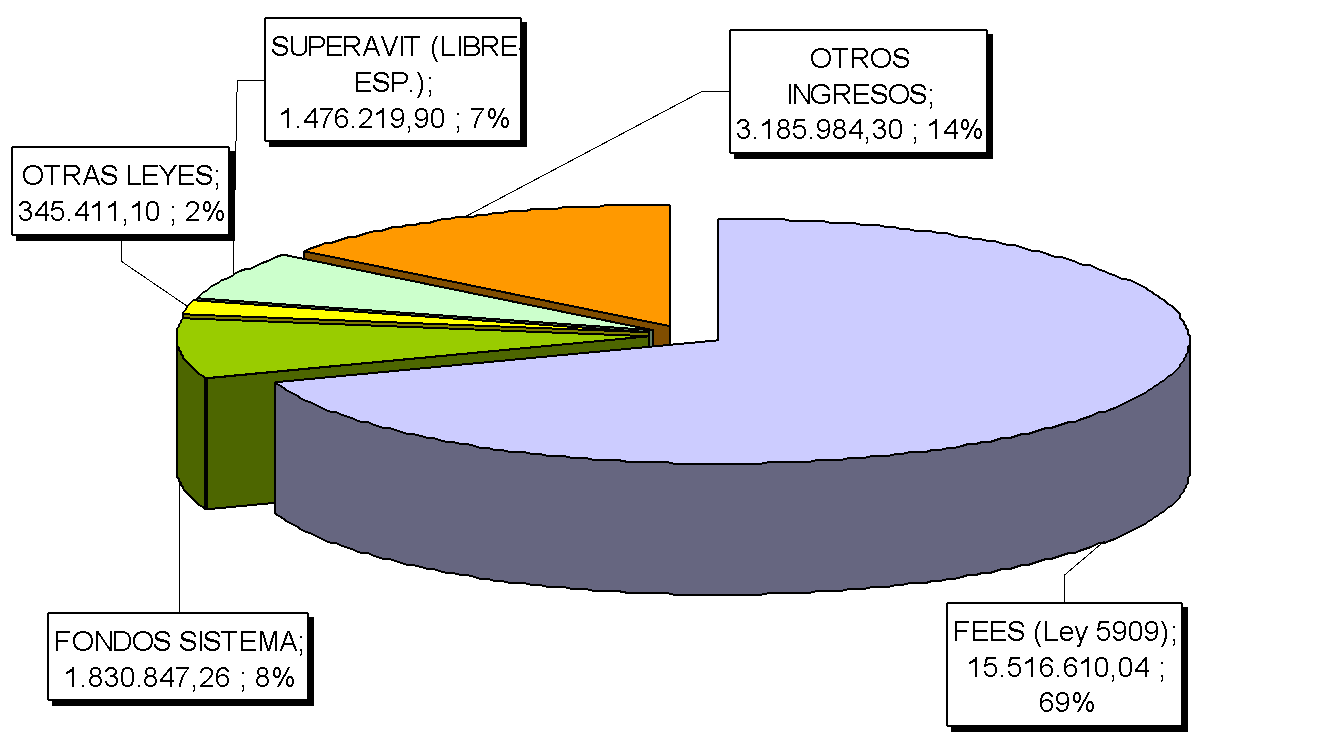 Variación FEES 2001-2008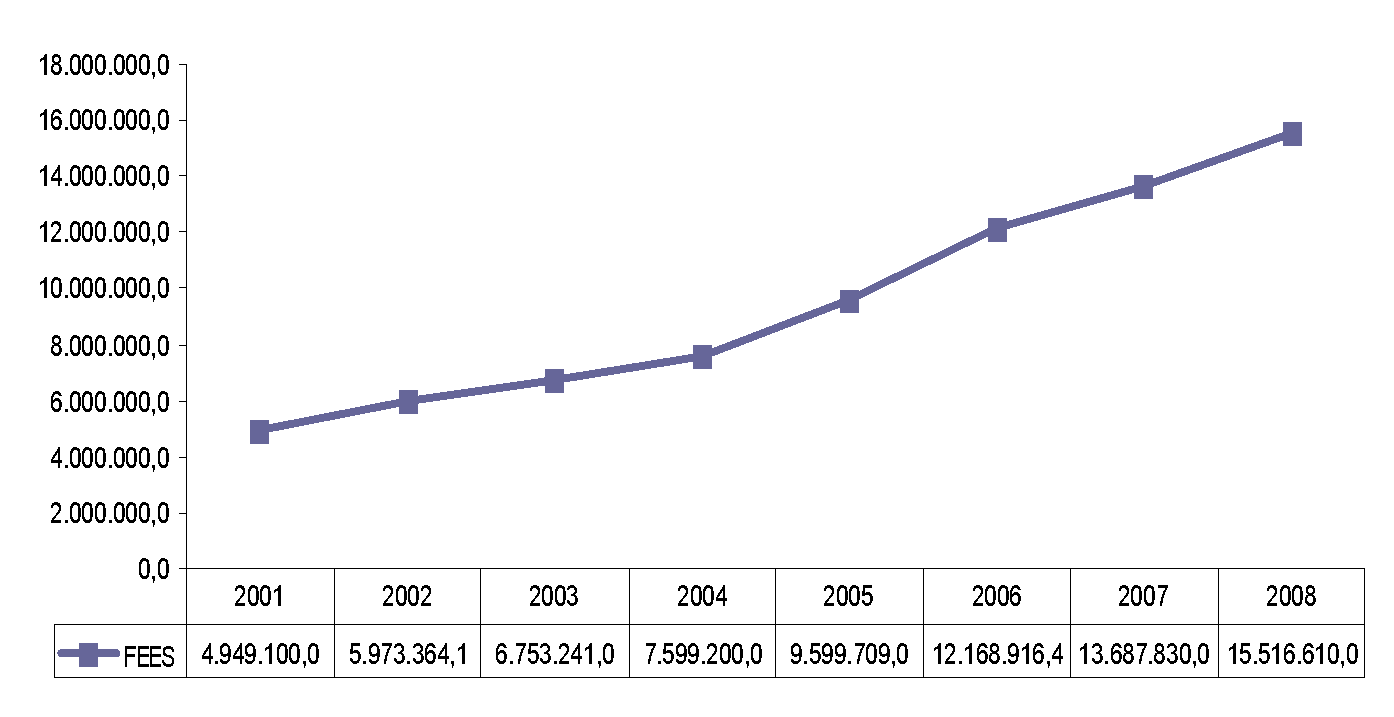 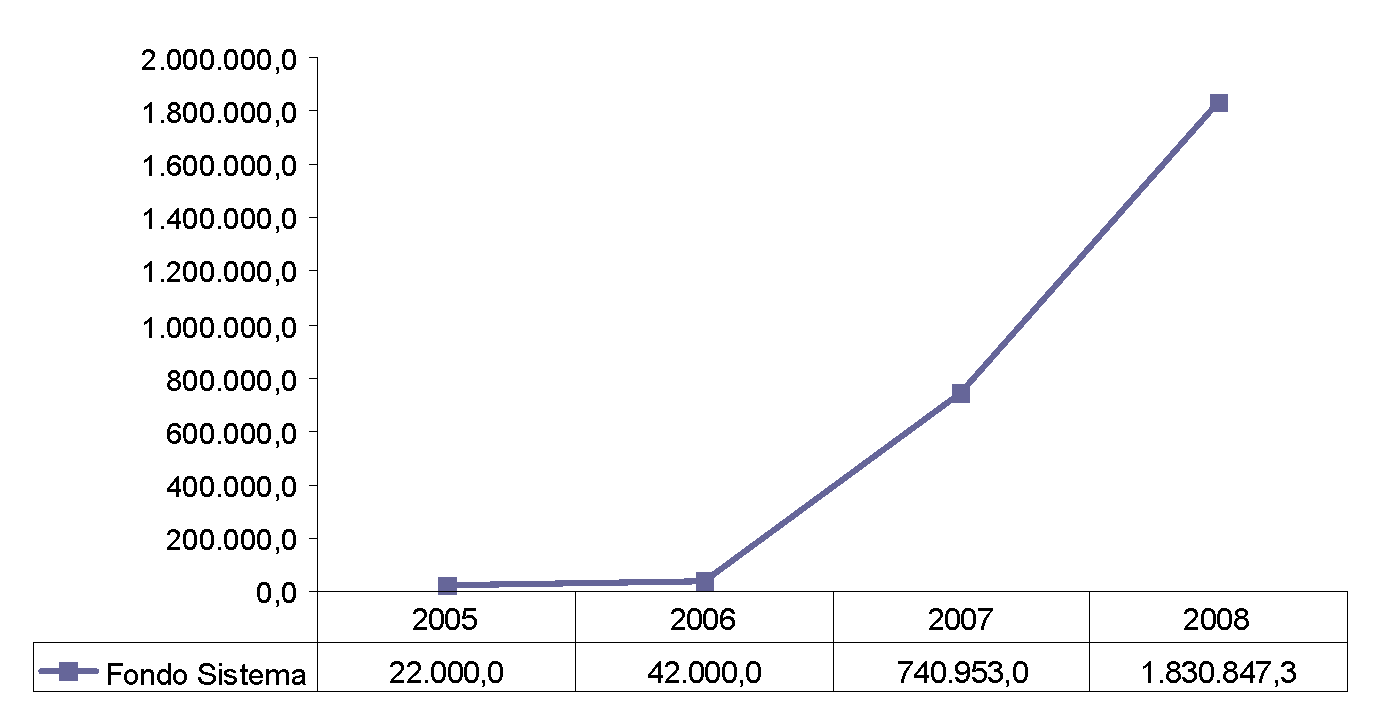 Recursos asignados al TEC provenientes del Fondo del Sistema 2005-2008Comportamiento Egresos 2007-2008Variación Egresos 2007-2008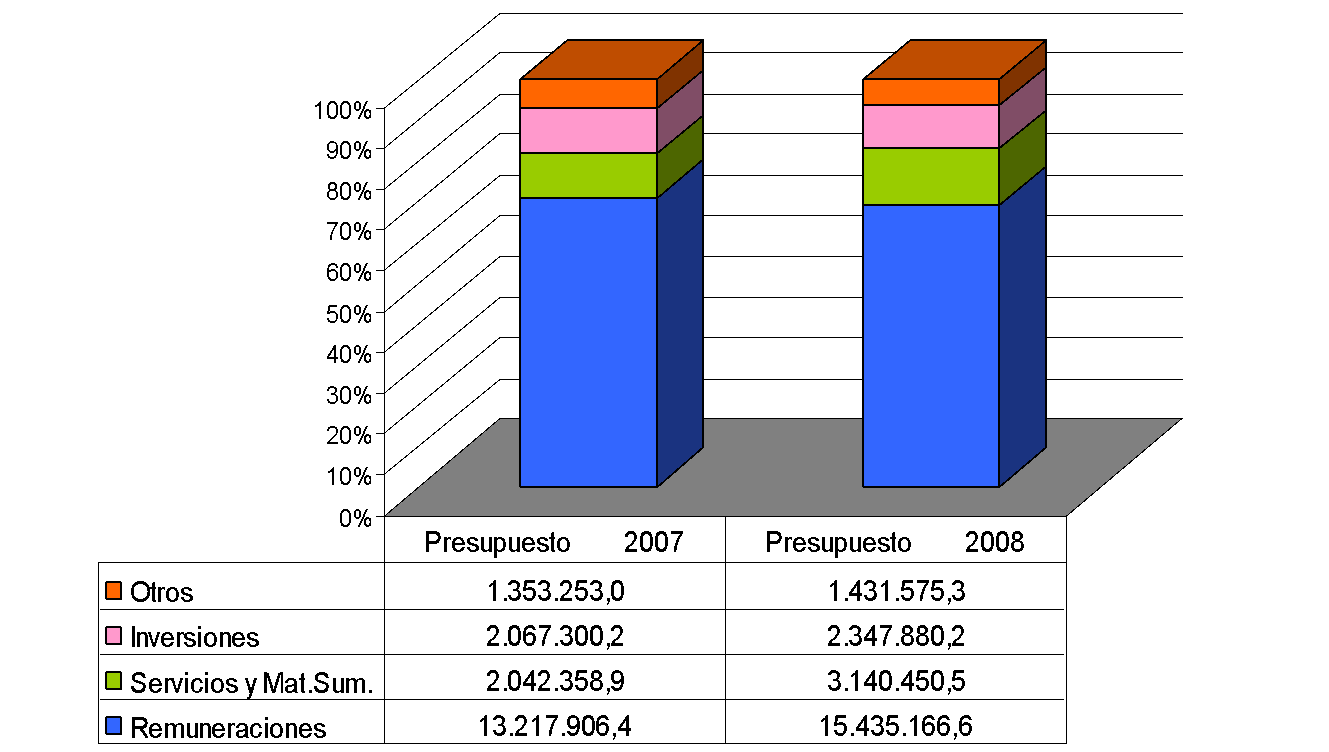 Composición de Masa Salarial  2007-2008Remuneraciones/FEES 2001-2009Remuneraciones/FEES 2001-2009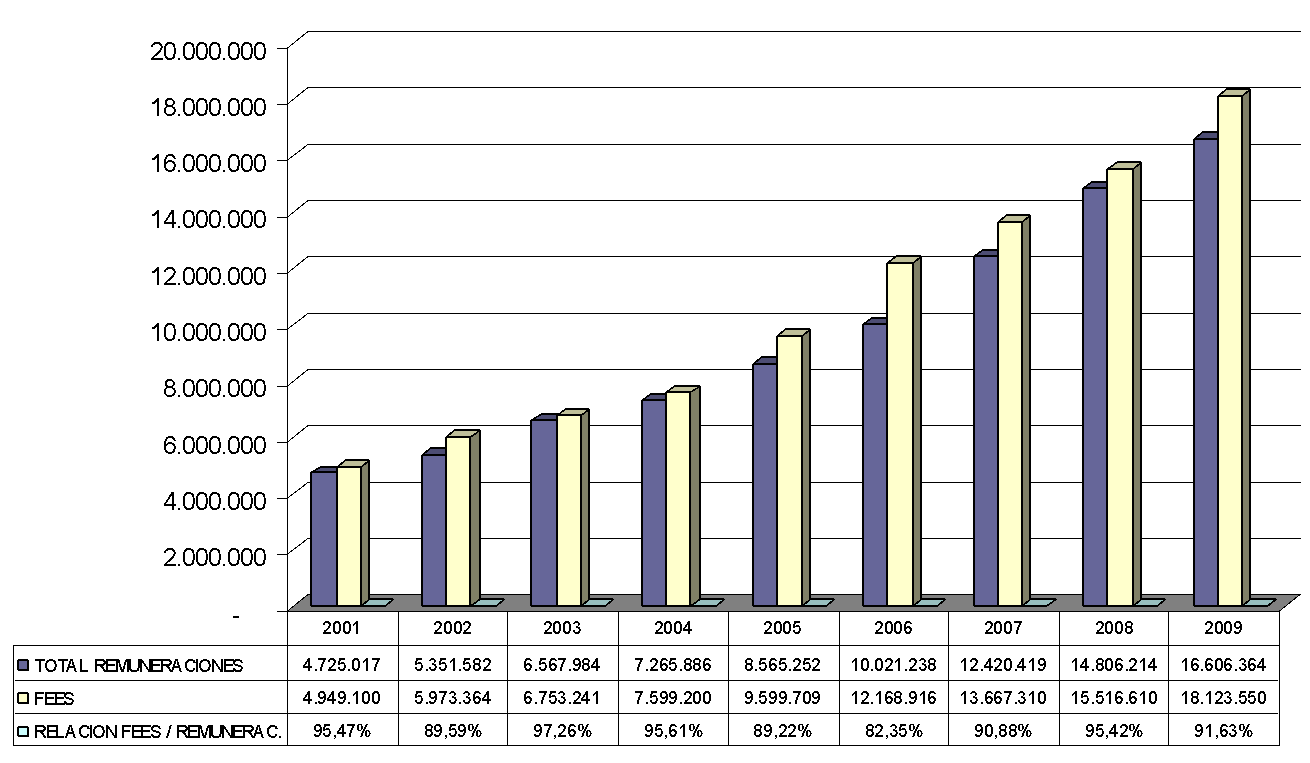 Seguidamente, la señorita Giannina Ortíz, procede a la presentación de los Proyectos Estratégicos, la cual dice: Proyectos estratégicos Nuevos proyectos y líneas de trabajo, incorporadas al presupuestoDirección SuperiorEstrategia para manejo de la imagen institucionalMejoramiento de control internoIncorporación de TIC´s: Proyecto TEC DigitalEstructuración y coordinación: Plan PresupuestoAumento de recursos para atención de becas y capacitaciónAtención de Ley 7600: Accesibilidad, ascensores (Cartago – San Carlos)Vicerrectoría de DocenciaCarreras nuevasAumento de cupos en carrera de ingeniería y de alta demanda nacionalConsolidación de carreras creadas recientementeMejoramiento del equipo de cómputo para profesores: “Programa computadoras portátiles para profesores”Acreditación: Planes de mejora y procesos nuevosEdificio de la Escuela de Ingeniería en Producción IndustrialFondos del Sistema:Incorporación de tecnologías de información en la docencia del TECFortalecimiento de las capacidades en el idioma inglés de docentes y estudiantesApoyo a programa de postgrado para profesores Presencia con dos carreras en la “Sede Interuniversitaria” AlajuelaAumento oferta para estudiantes de primer ingresoAumento población estudiantil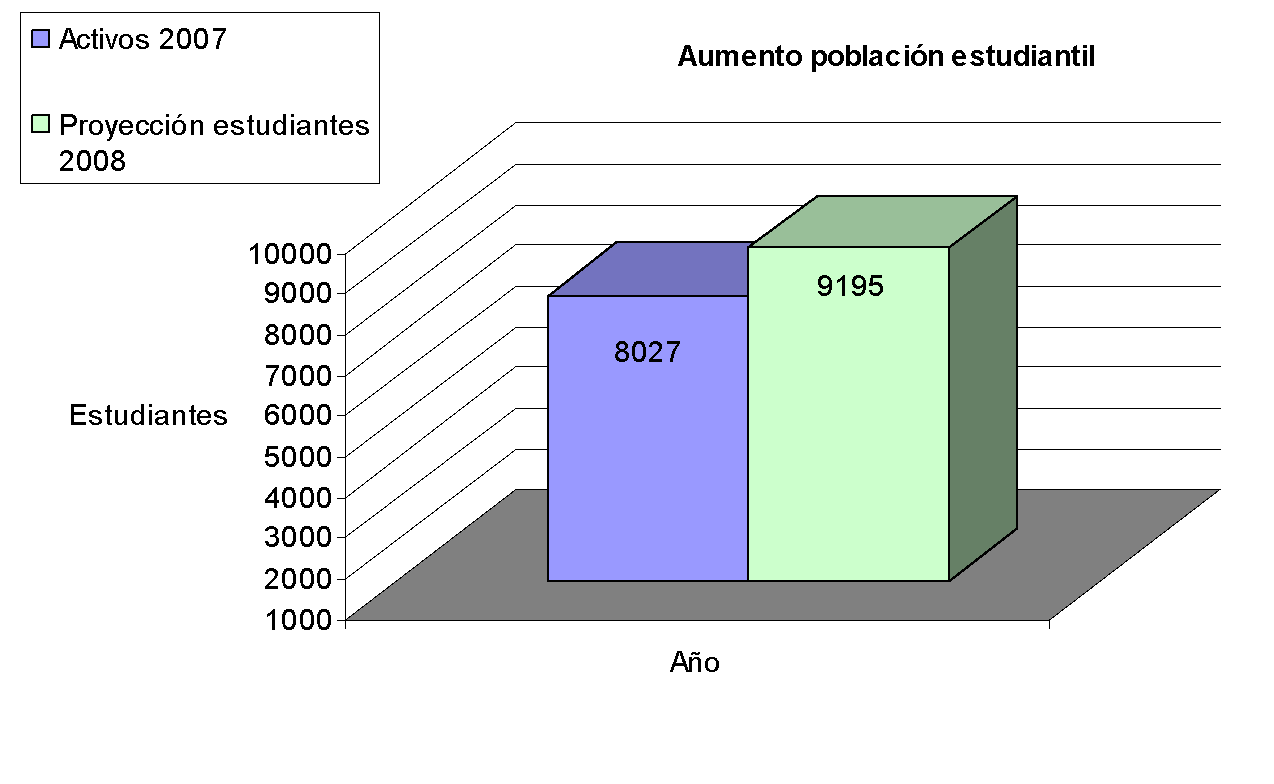 Vicerrectoría de Investigación y ExtensiónFondos del Sistema:Mejoramiento del equipo científico y tecnológico, inversión de 500 millones de colones para 2008 Fondos de Operación para12 proyectos interuniversitarios en ejecución, más 15 proyectos nuevos de investigación y extensión por un monto de 198,6 millones (recursos nuevos ganados de fondos concursables)Proyectos aprobados con fondos institucionalesSe destinó 160 millones del FDI para operación de proyectos40 millones de presupuesto institucional para equipo más refuerzo en el I ExtraordinarioSe recibieron 108 solicitudes de proyectos para el 2008Aprobados 74 proyectos nuevos y 10 ampliaciones (preliminar)Pasamos de 139 proyectos en el 2007 a 213 proyectos en el 2008Crecemos en 7 plazas nuevas para investigación en el 2008 Aumento del FDI:Pasamos de 141 millones en el 2007 a 193 millones en el 2008Para el 2008, el FDI fue destinado para operación de proyectos y apoyo a investigadoresApoyo a la investigación y extensión (Fondos especiales):Fondo para proyectos estudiantiles: 3,6 millonesFondo para la divulgación científica: 1,5 millonesFondo de apoyo a investigadores en eventos científicos: 5 millonesFondo de incentivos a la publicación científica: 10 millonesIII Encuentro de Investigación: 10 millonesFinanciamiento para actividades de extensión: 4,5 millonesLa asignación de estos presupuestos están bajo la supervisión del Consejo de Investigación y ExtensiónDestino de los recursos para proyectos, según áreas: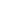 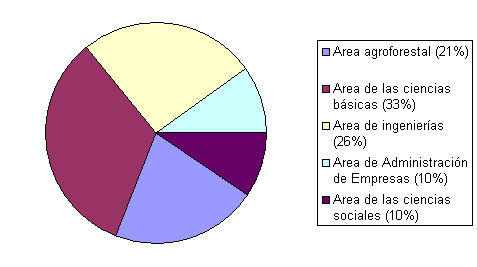 Vicerrectoría de Vida Estudiantil y Servicios AcadémicosFortalecimiento de programasAtención de poblaciones específicasCalidad y mejoramiento de serviciosLAIMI IIClínica de SaludVicerrectoría de AdministraciónPrograma de Seguridad LaboralSistema de seguridad para nuevas edificaciones, zona esteProcesos de Acreditación de ServiciosSede Regional: San CarlosAumento de la oferta académicaAcreditación: Plan de mejoramientoApoyo para supervisión de proyectos de infraestructuraProgramas ProductivosFondos del Sistema:Proyecto de RegionalizaciónCentro Académico: San JoséMejoramiento en los serviciosBibliotecaSeguridad privadaEl señor Bernal Martínez añade que son consideraciones para la elaboración del Plan de Presupuesto;  además que tienen garantía de que efectivamente tanto el Plan como el Presupuesto cumplen con todas las normativas establecidas tanto a nivel interno como externo.  Agrega que un elemento importante es que hay un cambio con respecto al año anterior y es que efectivamente se atienden satisfactoriamente todas las necesidades de operación.El señor Johnny Masís solicita ampliar sobre el uso de recursos para el equipo de cómputo, ya que dentro del presupuesto incluye ciento cuarenta millones de colones. La señora Giannina Ortiz aclara que el proyecto de computadoras portátiles se ve reflejado en la parte de Docencia ya que tendrá un impacto importante en esto. Añade que la adquisición del equipo de cómputo se deprecia rápidamente, por lo que una de las propuestas es no adquirirlo sino poder tener un leasing y poder invertir regularmente en ese alquiler y no hacer una inversión inicial, más renovación y mantenimiento del equipo anualmente.El señor Carlos Badilla consulta si se han cuestionado si aplica este criterio respecto de los demás equipos computacionales en la Institución.El señor Bernal Martínez menciona que en efecto se han valorado ampliar el leasing en la infraestructura de plataforma tecnológica, dando una función más estratégica a esta unidad técnica de análisis y presupuesto.La señora Giannina Ortiz añade que están realizando un diagnóstico del equipo de las escuelas, principalmente porque son las unidades más grandes para poder plantear ese plan de inversión y mantener actualizado el equipo.El señor Elías Calderón amplía indicando que recientemente la Contraloría General de la República, emitió unas directrices para todas las instituciones públicas para el tema de tecnología de información.  Comenta que el Artículo 6, respecto a la legalidad incluye ese requisito porque es un nuevo esquema que la Contraloría ha definido en el uso de la tecnología de información.El señor Roberto Gallardo presenta los siguientes cuestionamientos 1) Qué es lo que cambió en un mes que hizo que el Instituto Tecnológico de Costa Rica lograra hacer que el Plan y el Presupuesto salieran juntos, algo que no pudo ser posible durante los últimos años, según actas; 2) Cuál es el sistema de indicadores de gestión y cuánto es el presupuesto que en este Plan Anual Operativo se está destinando para el seguimiento de los indicadores 2008; y 3) Cuánto es el monto destinado?El señor Gerardo Meza responde que el señor Marcel Fernández a puesto su  voluntad, no se ha cambiado nada, solo el ánimo de trabajo que se ha tenido ha sido muy positivo y tienen el compromiso de que la vinculación del Plan de Presupuesto tiene que hacerse conjuntamente;  asimismo, los compañeros del Departamento de Financiero-Contable han respondido en forma extraordinaria. Indica que seguirán con esa línea de trabajo. Respecto a la parte de indicadores de gestión, se tienen dos tipos: 1) indicadores por meta y 2) indicadores que la Oficina de Planificación Institucional, quien dará seguimiento a esta parte en el año 2008 a través de la Unidad de Formación de Planes. Agrega que la idea es trabajar estos indicadores y usarlos en la Unidad de Evaluación.El señor Bernal Martínez comenta que los indicadores en el área de Administración en especial los procesos de acreditación que esperan que se plasmen en el 2008, están siendo financiados por el Consejo Nacional de Rectores (CONARE). Informa además, que un grupo de 12 compañeros de la Vicerrectoría participaron en un seminario de cuatro días donde tuvieron una experiencia interuniversitaria.  Afirma que así como se ha mejorado con la acreditación también se debe hacer con los servicios.El señor Elías Calderón menciona que efectivamente la vinculación del Plan y Presupuesto Operativo es un asunto de voluntades y trabajo en equipo y adicionalmente el presupuesto 2008 se llevó a cabo mediante un sistema de formulación. Añade que lo pusieron a caminar con esfuerzo y dedicación.La señora Ligia Rivas agrega que en el área de Vida Estudiantil a nivel de CONARE se está trabajando en lo que han denominado “Calidad de Vida Universitaria”, donde se está realizando un proceso de capacitación para determinar indicadores en la vida estudiantil.El señor Roberto Gallardo aclara que la consulta se hace porque en las actas está estipulado que se requería un tanto de recurso humano  y otro tanto de tecnología para lograrlo y ahora se da cuenta que lo que él manifestaba en ese momento de que “querer es poder”, solo había que unir a las personas apropiadas, por lo que agradece el esfuerzo desde el punto de vista institucional. Agrega que él en la Comisión de Planificación y Administración manifestó dos incumplimientos de acuerdos tomados por el Consejo Institucional: 1) el cronograma donde ha habido un desfase impresionante,  por lo que se dejó establecido en cuatro fechas.  Le llama la atención que la única fecha que se respeta es la del proyecto y 2) el acuerdo que le parece que se incumplió en el proceso, era el de los Lineamientos Específicos que se pidieron, el Plan de Desarrollo de Infraestructura, Plan de Equipamiento, Plan Institucional de Capacitación, Lineamientos presupuestarios del FSDE y Plan para cumplimiento de la Ley No. 7600.  Los lineamientos indican que esos planes deben ser aprobados previamente por el Consejo Institucional antes del proyecto y antes del anteproyecto.  Finalmente indica que la propuesta de cronograma y de lineamientos para el 2009, debe contemplarse coyunturas para el 2008.El señor Bernal Martínez agrega que sí hay un responsable sobre el desfase de fechas es él, ya que fue el que más incidió en el Consejo de Rectoría porque de acuerdo al panorama que se encontró en la Vicerrectoría de Administración, con respecto al proceso de formulación y presupuestación, pues consideró que era más conveniente generar un proceso de calidad que redundara y tuviera impacto directo en la formulación 2009, que acelerar el proceso solo para  cumplir con las fechas.  Añade que rehicieron la asignación, tienen elementos externos y uno fundamental como lo es el FEES, menciona también el crecimiento enorme del Fondo Sistémico, donde consideraron que era más provechoso incorporar esa masa de recursos.El señor Gerardo Meza  comenta que ya han valorado tres o cuatro modificaciones que den el cómo formular el FEES y el Fondo Sistemático por separado.  Lamenta que no se cumplieron las fechas del cronograma porque estas son importantes, sin embargo, el gran esfuerzo realizado es cumplir con las fechas de presentación ante la Contraloría General de la República y cumplir para el 2008 con  estas fechas.El señor Roberto Gallardo sugiere retomar la idea de tener una planificación interna y una con la Contraloría ya que el plan de la Contraloría no ayuda a dirigir a nadie más bien desmotiva, cree que se debe tener un referente institucional obligado por áreas específicas.El señor Bernal Martínez  exterioriza que  él mismo se planteó algunas dudas con respecto al formato de la Modificación Interna, y que  en principio él mismo no entendió nada del documento, por lo que, dedicaron esfuerzos para realizar una presentación que fuera entendible. Comunica que el señor Luis Gerardo Meza, logró negociar en la Contraloría General de la República,  iniciar un proceso para el año 2009 que pudiera modificar lo planteado en el Plan Anual Operativo que responda y complementarlo con ejercicios más internos.El señor Roberto Gallardo trae a colación los cambios que se dieron en relación con la dilución del PAO Presupuesto 2008, ya que en reunión sostenida con la Comisión de Planificación y Administración,  pues varía sustancialmente lo discutido en la Comisión,  que era estudiar el anteproyecto adecuadamente.  Indica que le llamó la atención que el señor Johnny Masís, mencionara un segundo acuerdo si se aprueba este para enviar a la Contraloría.  Este segundo acuerdo era un acondicionamiento de mejoramiento bajo algunos términos, sin embargo, no observa que dentro de las propuestas haya ningún segundo acuerdo, lo que le preocupa por las siguientes razones: 1) los planes que se tenían que entregar el Consejo Institucional no los ha aprobado aún el Consejo y tienen bastante deficiencias, 2) Le preocupa corroborar que las políticas específicas 2007-2008 estuvieran cubiertas dentro del proyecto.  Recuerda que cuando estaban haciendo el cronograma el año anterior la idea del anteproyecto era que fuera visto en el pleno y que este en paralelo con la Comisión de Planificación realizara las observaciones y se retroalimentara, cree que se restringió y espera que para otros años esto  se corrija. En relación con el Presupuesto no le queda claro si ya incorpora los acuerdos vistos hoy o se deben reformular; por lo que, solicita que para poderlo votar de su parte,  que haya un condicionamiento referido a la aprobación del Consejo Institucional de los planes ya mencionados en el acuerdo de la Sesión 2502, “Plan de Desarrollo de Infraestructura, Equipamiento, Plan Institucional, Lineamientos, Elaboración de FSDE y el de Plan de Cumplimiento de la Ley No. 7600”, que todo sea  verificado por la Auditoría Interna  e incorporación de las políticas específicas.NOTA: El señor Dagoberto Arias agradece a las personas invitadas su participación en este tema, quienes se retiran de la sesión, a las doce horas con veinticinco minutos.El señor Johnny Masís  consulta al señor Isidro Álvarez sobre los ciento cuarenta millones que se van a utilizar en el alquiler de equipo de cómputo, si la Comisión y el Pleno llegan al consenso de que no conviene o convienen otras acciones diferentes a esta, ¿cuál es el mecanismo para solicitar al ejecutivo si se ejecuta o no varié eso?MOCIÓN DE ORDEN: El señor Dagoberto Arias al ser las doce horas con treinta minutos, presenta moción de orden para ampliar el horario de la sesión en treinta minutos.  Se somete a votación y se obtiene 10 votos a favor 0 en contra.El señor Isidro Álvarez comenta que ve un mecanismo de doble dirección, el Consejo Institucional tiene la obligación de supervisar la correcta utilización de los recursos, la ejecución de estos la tiene la Administración, por lo que, considera que una propuesta de modificación puede venir en doble vía, la Contraloría puede pedirle al Consejo Institucional que ordene una repropuesta de direccionamiento de recursos. En lo interno de la Institución, el Rector con su Consejo puede proponerle al Consejo Institucional una propuesta de modificación. Señala que la Comisión de Planificación y Administración están preocupados de que exista más claridad en aras de la transferencia del uso de los fondos, por lo que sugiere que la propuesta puede también nacer del pleno porque este tiene potestad del control del presupuesto.En este caso específico se puede aprobar el presupuesto y condicionar la ejecución hasta el 1° de enero del 2008, porque tiene toda la potestad de hacerlo sino están satisfechos.El señor Dagoberto Arias informa que ya se está canalizando la necesidad de aprobar el Presupuesto bajo las condiciones planteadas, además, están en la espera de la segunda propuesta del condicionante de plazas pero se puede contemplar desde ya algunas partidas y hacer replanteamientos con respecto a la redireccionalidad de los fondos a partir del próximo año y canalizarlo a través de las propuestas, en razón de que la potestad la tiene el Consejo de tomar un acuerdo ante la Administración para que algunas partidas sean redireccionadas. El señor Johnny Masís propone conocer en el Pleno la propuesta denominada “condicionamiento de uso de algunas plazas”, en razón de que tengan mayor claridad y transparencia antes de la aprobación del PAO-Presupuesto 2008, y quizá en la misma se pueda agregar lo que se considere necesario al respecto.Se discute ampliamente la propuesta para condicionar algunos elementos, previo a la aprobación de Presupuesto por parte de los miembros del Consejo Institucional.Discutida y modificada la propuesta citada,  el señor Dagoberto  Arias, sugiere que se proceda a la votación de la propuesta de PAO-Presupuesto 2008, en razón de que  fue modificada para condicionar la ejecución del Presupuesto hasta tanto el pleno haya aprobado los planes pendientes de  aprobación. Se somete a votación la propuesta y se obtiene el siguiente resultado: 10 votos a favor, 0 en contra.  Se somete a votación la firmeza y se obtiene 10 votos a favor, 0 en contra.Por lo tanto, el Consejo Institucional:CONSIDERANDO QUE:El Consejo Institucional en la Sesión No. 2492, Artículo 11, del 30 de noviembre del 2006, estableció las fechas de presentación de las diferentes etapas del Plan Presupuesto del Instituto Tecnológico de Costa Rica para el año 2008.El Consejo Institucional en la Sesión Ordinaria No. 2502, Artículo 13, del 1° de marzo del 2007, modificó el acuerdo tomado en la Sesión No. 2492, Artículo 11, del 30 de noviembre del 2006, “Fechas de presentación de las diferentes etapas del Plan Presupuesto del Instituto Tecnológico de Costa Rica para el año 2008”.La Secretaría del Consejo Institucional, con fecha 04 de setiembre del 2007, recibió el Oficio R-687-05, suscrito por el M.Sc. Eugenio Trejos B, Rector, dirigido a la Máster Sonia Barboza, Coordinadora de la Comisión de Planificación y Administración, en el cual adjunta el documento del Anteproyecto Plan Anual Operativo- Presupuesto 2008, con el propósito de que sea analizado y aprobado por el Consejo Institucional.La Comisión de Planificación y Administración, en la reunión celebrada el día 07 de setiembre del 2007, según consta en la Minuta No. 217-2007, recibió el Anteproyecto del Plan Anual Operativo y Presupuesto 2008; asimismo, y después de un somero análisis, dispuso solicitar a la Rectoría alguna información requerida de previo a la aprobación por parte del Consejo Institucional, para continuar  con el análisis y aprobación del Anteproyecto PAO-Presupuesto 2008.La Secretaría del Consejo Institucional, con fecha 12 de setiembre del 2007, recibió el oficio AUDI-198-2007, suscrito por el Lic. Isidro Álvarez, Auditor Interno, dirigido al Dr. Dagoberto Arias, Presidente a.i. del Consejo Institucional, en el cual remite el Informe AUDI/AS-017-007 “Evaluación de cumplimiento del apartado III. DE LOS EGRESOS/ A. REMUNERACIONES” Lineamientos para la formulación del Plan Anual Operativo y Presupuesto 2008, en atención a lo dispuesto en la Norma 22 de Ley General de Control Interno.La Secretaría del Consejo Institucional, con fecha 05 de setiembre del 2007, recibió el Oficio VAD-460-2007, suscrito por el MAE. Bernal Martínez, Vicerrector de Administración y el Dr. Luis Gerardo Meza, Director de la Oficina de Planificación Institucional, dirigido al M.Sc. Eugenio Trejos, Presidente del Consejo Institucional, en el cual adjunta el Anteproyecto del Plan Presupuesto 2008.La Secretaría del Consejo Institucional, con fecha 13 de setiembre del 2007, recibió el oficio R-735-07, suscrito por el Dr. Dagoberto Arias, Rector a.i., dirigido a la Máster Sonia Barboza, Coordinadora de la Comisión de Planificación y Administración, en el cual adjunta algunos planes para dar respuesta al oficio SCI-525-2007 “Anteproyecto PAO-Presupuesto 2008”La Secretaría del Consejo Institucional, con fecha 17 de setiembre del 2007, recibió el Oficio R-749-2007, suscrito por el M.Sc. Eugenio Trejos, Rector, dirigido a la Máster Sonia Barboza, Coordinadora de la Comisión de Planificación y Administración, en el cual adjunta el Plan General  de Desarrollo de Infraestructura 2008-2010, uno de los documentos solicitados  como complemento de la información suministrada para la aprobación del Presupuesto Ordinario 2008.La Secretaría del Consejo Institucional, con fecha 24 de setiembre del 2007, recibió el Oficio R-780-2007, suscrito por el Dr. Dagoberto Arias, Rector a.i., dirigido a los Miembros del Consejo Institucional, en el cual adjunta el Proyecto del Plan Anual Operativo 2008 y el Presupuesto Ordinario 2008.La Contraloría General de la República, mediante el oficio No. 9351, del 17 de agosto de 2007,  remite al Rector un  “Recordatorio en relación con la formulación y presentación del plan anual operativo y del proyecto de presupuesto para el ejercicio económico 2008, por parte de las instituciones de educación superior universitarias estatales, en el cual le recuerda a la Administración que deberá presentar el plan anual operativo y el proyecto de presupuesto para el año 2008 a más tardar el 30 de setiembre del año en curso, de conformidad con lo dispuesto en el artículo 19 de su Ley Orgánica No. 7428. ACUERDA:Aprobar el Plan Anual Operativo 2008 y Presupuesto Ordinario 2008, por un monto de ¢22, 355,072.6 miles, según el detalle en los respectivos informes presentados por la Administración.Solicitar a la Administración atender las observaciones emitidas por la Auditoría Interna en el Informe AUDI/AS-017-007 “Evaluación de cumplimiento del apartado III. DE LOS EGRESOS/ A. REMUNERACIONES” Lineamientos para la formulación del Plan Anual Operativo y Presupuesto 2008.Adjuntar al documento del Plan Anual Operativo y Presupuesto Ordinario 2008, el documento de la Relación de Puestos, el cual debe contemplar los acuerdos relacionados con la creación, modificación y renovación de plazas, para ser enviado a la Contraloría General de la RepúblicaComunicar este acuerdo a la Contraloría General de la República.Comunicar.  ACUERDO FIRME. La discusión de este punto consta en el archivo digital de la Sesión No. 2529.MOCIÓN DE ORDEN: El señor Dagoberto Arias al ser las trece horas con veinte minutos, presenta moción de orden para ampliar el horario de la sesión en treinta minutos.  Se somete a votación y se obtiene 10 votos a favor 0 en contra.ARTÍCULO 17.	Condicionantes a la ejecución del PAO y Presupuesto 2008 NOTA: Se retira de la sesión el señor Raúl Pacheco, a las trece horas con veinticinco minutos.El señor Johnny Masís presenta la propuesta denominada: “Condicionantes a la ejecución del PAO y Presupuesto 2008”, elaborada por la Comisión de Planificación y Administración, adjunta a la carpeta de esta acta y que dice:CONSIDERANDO QUE:El Consejo Institucional mediante acuerdo de la Sesión No. 2499, Artículo 10, del 02 de febrero del 2007, inciso l solicitó a la Comisión Ejecutiva del Fondo Solidario de Desarrollo Estudiantil (FSDE), presentar informes semestrales de los resultados obtenidos incluyendo el impacto en la sostenibilidad del Fondo y un informe final al concluir el II semestre del 2009 y a la fecha el Consejo Institucional no ha recibido lo indicadoLa Comisión de Planificación y Administración del Consejo Institucional, según consta en la Minuta No. 217-07, analizó la propuesta “Creación y renovación de plazas” y dispuso solicitar a la Rectoría, según oficio SCI 524 2007 con fecha 7 de setiembre, información complementaria para la justificación de las plazas que se solicitan para el periodo 2008.La Secretaría del Consejo Institucional, con fecha 13 de setiembre del 2007, recibió el oficio R-734-2007, suscrito por el Dr. Dagoberto Arias, Rector a.i., dirigido a la  Máster Sonia Barboza, Coordinadora de la Comisión de Planificación y Administración, en el indica:“Según información suministrada por el Master Adolfo Chaves, coordinador del proyecto por parte del Instituto, la Comisión Interinstitucional conformada por CONARE se reunirá el 12 de setiembre para integrar los proyectos del Sur y el 18 y 19 de setiembre para integrar los proyectos del Norte, posterior a esas reuniones presentarán el informe 2007 y la propuesta integrada 2008 la cuales remitiremos a la Comisión de Administración de inmediato.”ACUERDA:Condicionar el uso de las siguientes plazas, a la aprobación por parte del Consejo Institucional del Proyecto de Regionalización que se encuentra en trámite ante CONARE:Cinco plazas de Profesor, FS0014, FS0015, FS0016, FS0017, FS0018, todas Categoría 23, de 12 meses, jornada de 100%, equivalente a 5 tiempos completos, y adscritas a la Dirección de Sede San Carlos; con el fin de que sean utilizadas para atender actividades del Proyecto de Regionalización.Una plaza de Profesor, FS0019 Categoría 23, de 12 meses, jornada de 68%, equivalente a 0.68 tiempos completos, y adscrita a la Dirección de Sede San Carlos; con el fin de que sea utilizada para atender actividades del Proyecto de Regionalización.Condicionar el uso de las plazas que se han creado y renovado con financiamiento del Fondo Solidario de Desarrollo Estudiantil, sujeto a la aprobación por parte del Consejo Institucional de la estrategia de administración de este fondo que presente la Rectoría, donde se muestre la relación insumo-producto sobre la evolución y aporte del servicio brindado a la comunidad institucionalHechas las modificaciones de forma y fondo a la propuesta, seguidamente se somete a votación, obteniendo el siguiente resultado: 9 votos a favor, 0 en contra.  Se somete a votación la firmeza y se obtiene 9 votos a favor, 0 en contra.Por lo tanto, el Consejo Institucional:CONSIDERANDO QUE:El Consejo Institucional mediante acuerdo de la Sesión No. 2499, Artículo 10, del 02 de febrero del 2007, inciso l, solicitó a la Comisión Ejecutiva del Fondo Solidario de Desarrollo Estudiantil (FSDE), presentar informes semestrales de los resultados obtenidos incluyendo el impacto en la sostenibilidad del Fondo y un informe final al concluir el II Semestre del 2009 y a la fecha el Consejo Institucional no ha recibido lo indicado.La Comisión de Planificación y Administración del Consejo Institucional, según consta en la Minuta No. 217-07, analizó la propuesta “Creación y renovación de plazas” y dispuso solicitar a la Rectoría, según oficio SCI-524-2007, con fecha 7 de setiembre, información complementaria para la justificación de las plazas que se solicitan para el periodo 2008.La Secretaría del Consejo Institucional, con fecha 13 de setiembre del 2007, recibió el oficio R-734-2007, suscrito por el Dr. Dagoberto Arias, Rector a.i., dirigido a la  Máster Sonia Barboza, Coordinadora de la Comisión de Planificación y Administración, en el que indica:“Según información suministrada por el Máster Adolfo Chaves, Coordinador del proyecto por parte del Instituto, la Comisión Interinstitucional conformada por el Consejo Nacional de Rectores (CONARE), se reunirá el 12 de setiembre para integrar los proyectos del Sur y el 18 y 19 de setiembre para integrar los proyectos del Norte, posterior a esas reuniones presentarán el informe 2007 y la propuesta integrada 2008, las cuales remitirá a la Comisión de Planificación y Administración de inmediato.”ACUERDA:Condicionar la ejecución del Plan Anual Operativo y del Presupuesto 2008, al cumplimiento del acuerdo tomado por el Consejo Institucional, en la Sesión No. 2502, del 1 de marzo del 2007, “Lineamientos de Formulación del Plan Anual Operativo y Presupuesto 2008”.Condicionar la ejecución de la subpartida “Alquiler de Equipo de Cómputo” al análisis que sobre esta realice el Consejo Institucional para determinar la conveniencia institucional, en apego de las normas dictadas por la Contraloría General de la República, con base en la información que presente la Administración.Condicionar el uso de las siguientes plazas, a la aprobación por parte del Consejo Institucional, del Proyecto de Regionalización que se encuentra en trámite ante Consejo Nacional de Rectores (CONARE):Cinco plazas de Profesor, FS0014, FS0015, FS0016, FS0017, FS0018, todas Categoría 23, de 12 meses, jornada de 100%, equivalente a 5 tiempos completos, y adscritas a la Dirección de la Sede Regional de San Carlos; con el fin de que sean utilizadas para atender actividades del Proyecto de Regionalización.Una plaza de Profesor, FS0019 Categoría 23, de 12 meses, jornada de 68%, equivalente a 0.68 tiempos completos, y adscrita a la Dirección de la Sede Regional de San Carlos; con el fin de que sea utilizada para atender actividades del Proyecto de Regionalización.Condicionar el uso de las plazas que se han creado y renovado con financiamiento del Fondo Solidario de Desarrollo Estudiantil, sujeto a la aprobación por parte del Consejo Institucional de la estrategia de administración de este fondo que presente la Rectoría, donde se muestre la relación insumo-producto sobre la evolución y aporte del servicio brindado a la comunidad institucional, a través de estas plazas. Solicitar a la Auditoría Interna revisar integralmente el proceso de formulación y acatamiento de los acuerdos tomados en ese sentido.Comunicar.  ACUERDO FIRME. NOTA: Se retira de la sesión el señor Carlos Coto, a las trece horas con treinta minutos.CAPÍTULO ASUNTOS VARIOSARTÍCULO 18.	 Votación de Referéndum, próximo 7 de octubreLa señora Carolina Céspedes informa que varios estudiantes se han acercado a la Federación de Estudiantes, solicitando a la representación estudiantil, que se interponga una solicitud ante la Rectoría para que el próximo lunes 8 de octubre, no se lleve a cabo las evaluaciones y asignaciones, en razón de que los estudiantes que viven en zonas alejadas puedan ejercer el derecho del voto en el Referéndum,  el día  7 de octubre del 2007 y  poder trasladarse el día lunes a Cartago.El señor Dagoberto Arias informa que el señor Eugenio Trejos ya había hecho la mención al respecto, por tanto, solicita a la Representación Estudiantil hacer entrega de esta solicitud por escrito, con el fin de poder canalizarla directamente a la Vicerrectoría de Docencia.ARTÍCULO 19.	Informe de PrensaLa señora Bertalía Sánchez, Directora Ejecutiva de la Secretaría del Consejo Institucional, comunica que recibió copia de Informe de Prensa correspondiente al 27 de setiembre del 2007, el cual ha sido circulado en el transcurso de esta Sesión.  (Documento adjunto a la carpeta de esta acta).Asimismo, se hizo  entrega del Informe de Prensa Trimestral, correspondiente a los meses de junio-setiembre, el cual consiste en una nueva modalidad que la Oficina de Prensa, donde se recopila la información que los medios de comunicación nacional publican relacionados concretamente con TEC. Sin más temas que atender y siendo las trece horas con treinta y cinco minutos se levanta la Sesión.  BSS/yzASUNTOS DE TRÁMITECAPÍTULO DE AGENDAARTÍCULO 1.	Aprobación de la agenda2CAPÍTULO DE ACTASARTÍCULO 2.	Aprobación de las Actas Nos. 2527 y 25283CAPÍTULO DE CORRESPONDENCIAARTÍCULO 3.	Informe de correspondencia4CAPÍTULO ASUNTOS DE RECTORÍAARTÍCULO 4.	Informe Asuntos de Rectoría12CAPÍTULO PROPUESTAS DE COMISIONESARTÍCULO 5.	Propuestas de Comisiones del Consejo Institucional16CAPÍTULO DE PROPUESTASARTÍCULO 6.	Propuesta de miembros del Consejo Institucional16CAPITULO OTROS ASUNTOSARTÍCULO 7.	Ratificación de nombramiento de Vicerrectora de la VIESA  en forma interina, del 3 al  5 de octubre del presente año, período en que la  titular del cargo estará participando en la 18va  Sesión Ordinaria del Consejo Regional de Vida Estudiantil (CONREVE), por celebrarse en la Universidad de Panamá (UP), Ciudad de Panamá16CAPITULO ASUNTOS DE FONDOARTÍCULO 8.	Derogatoria del Artículo 26 Reglamento de Carrera Profesional del Instituto Tecnológico de Costa Rica y sus Reformas17ARTÍCULO 9.	Autorización al señor Rector para que proceda con la segregación y donación de terreno al Colegio Científico, de conformidad con la Ley No. 8400 que autoriza al Instituto Tecnológico de Costa Rica a segregar y donar un terreno al CCC18ARTÍCULO 10.	Propuesta de Admisión y Permanencia con Equidad en el ITCR para el periodo 2008-200925ARTÍCULO 11.	Modificación Presupuestaria No. 03-2007 al Presupuesto Ordinario 200728ARTÍCULO 12.	 Renovación de plazas con fondos propios para el 200832ARTÍCULO 13.	Creación y renovación de plazas por servicios especiales33ARTÍCULO 14.	Renovación de plazas financiadas con fondos específicos para el 2008  35ARTÍCULO 15.	Creación y renovación de plazas  financiadas con Fondo Sistema de Consejo Nacional de Rectores (CONARE) 37ARTÍCULO 16.	Presupuesto Ordinario 2008 y Plan Anual Operativo 200840ARTÍCULO 17.	Condicionantes a la ejecución del PAO y Presupuesto 2008 52CAPÍTULO ASUNTOS VARIOSARTÍCULO 18.	 Votación de Referéndum, próximo 7 de octubre54ARTÍCULO 19.	Informe de Prensa55INSTITUTO TECNOLÓGICO DE COSTA RICAINSTITUTO TECNOLÓGICO DE COSTA RICAINSTITUTO TECNOLÓGICO DE COSTA RICAINSTITUTO TECNOLÓGICO DE COSTA RICAINSTITUTO TECNOLÓGICO DE COSTA RICADEPARTAMENTO DE ADMISIÓN Y REGISTRODEPARTAMENTO DE ADMISIÓN Y REGISTRODEPARTAMENTO DE ADMISIÓN Y REGISTRODEPARTAMENTO DE ADMISIÓN Y REGISTRODEPARTAMENTO DE ADMISIÓN Y REGISTRODISTRIBUCIÓN DE CUPOS PARA CADA MODALIDAD DE ADMISIÓNDISTRIBUCIÓN DE CUPOS PARA CADA MODALIDAD DE ADMISIÓNDISTRIBUCIÓN DE CUPOS PARA CADA MODALIDAD DE ADMISIÓNDISTRIBUCIÓN DE CUPOS PARA CADA MODALIDAD DE ADMISIÓNDISTRIBUCIÓN DE CUPOS PARA CADA MODALIDAD DE ADMISIÓNCÓDIGONOMBRE DE LA CARRERA                  Cupo
Aprobado
Consejo
Institucional
(1)Cupos
Admisión
Cerrada
10%Cupos
Admisión
Abierta
90%SEDE CENTRAL CARTAGOSEDE CENTRAL CARTAGOSEDE CENTRAL CARTAGOSEDE CENTRAL CARTAGOSEDE CENTRAL CARTAGO001INGENIERÍA  AGROPECUARIA ADMINISTRATIVA40436002ADMINISTRACIÓN DE EMPRESAS - DIURNA12012108003ADMINISTRACIÓN DE EMPRESAS - NOCTURNA40436004INGENIERÍA EN COMPUTACIÓN 16016144005INGENIERÍA EN CONSTRUCCIÓN58652007INGENIERÍA EN ELECTRÓNICA16517148008ENSEÑANZA DE LA MATEMÁTICA40436009INGENIERÍA FORESTAL40436010INGENIERÍA AGRÍCOLA40436011INGENIERÍA EN BIOTECNOLOGÍA40436023INGENIERÍA EN MATERIALES40436013INGENIERÍA EN MANTENIMIENTO INDUSTRIAL80872014INGENIERÍA EN PRODUCCIÓN INDUSTRIAL12012108015INGENIERÍA EN SEGURIDAD LAB.  E HIGIENE AMB.40436024INGENIERÍA  AMBIENTAL40436026ADMINISTRACIÓN DE TECNOLOGÍAS DE INFORMACIÓN40436027INGENIERÍA EN DISEÑO INDUSTRIAL80872SUBTOTAL CARTAGOSUBTOTAL CARTAGO11831191064CENTRO ACADÉMICO DE SAN JOSÉCENTRO ACADÉMICO DE SAN JOSÉCENTRO ACADÉMICO DE SAN JOSÉCENTRO ACADÉMICO DE SAN JOSÉCENTRO ACADÉMICO DE SAN JOSÉ016ADMINISTRACIÓN DE EMPRESAS - NOCTURNA80872022ARQUITECTURA Y URBANISMO45540SUBTOTAL SAN JOSÉSUBTOTAL SAN JOSÉ12513112SEDE DE SAN CARLOSSEDE DE SAN CARLOSSEDE DE SAN CARLOSSEDE DE SAN CARLOSSEDE DE SAN CARLOS019INGENIERÍA EN AGRONOMÍA40436020ADMINISTRACIÓN DE EMPRESAS40436021INGENIERÍA EN COMPUTACIÓN 50545028ADMINISTRACIÓN DE EMPRESAS - NOCTURNA40436SUBTOTAL SAN CARLOSSUBTOTAL SAN CARLOS17017153SEDE INTERUNIVERSITARIASEDE INTERUNIVERSITARIASEDE INTERUNIVERSITARIASEDE INTERUNIVERSITARIASEDE INTERUNIVERSITARIA019INGENIERÍA EN CONSTRUCCIÓN40436020INGENIERÍA EN SEGURIDAD LAB.  E HIGIENE AMB.40436SUBTOTAL SEDE INTERUNIVERSITARIASUBTOTAL SEDE INTERUNIVERSITARIA80872TOTAL ITCRTOTAL ITCR15581571401(1) Acuerdo Sesión 2511, Artículo 8, del 10 de mayo del 2007, memorando SCI-276-2007(1) Acuerdo Sesión 2511, Artículo 8, del 10 de mayo del 2007, memorando SCI-276-2007(1) Acuerdo Sesión 2511, Artículo 8, del 10 de mayo del 2007, memorando SCI-276-2007(1) Acuerdo Sesión 2511, Artículo 8, del 10 de mayo del 2007, memorando SCI-276-2007ESTRUCTURA GENERALESTRUCTURA GENERALCONCEPTOMONTOMONTOS MENORES A 1,070,0 MILES 54,733.05MONTOS MAYORES A 1,070,0 MILES114,063.86AHORRO EN REMUNERACIONES302,200.00AHORRO SALARIOS E INDEMNIZACIONES291,485.45APLICACIONES MÁS RELEVANTESAPLICACIONES MÁS RELEVANTESREDISTRIBUCIÓN DEL RECURSO EN REMUNERACIONESREDISTRIBUCIÓN DEL RECURSO EN REMUNERACIONESSUPLENCIAS10,000.00TIEMPO EXTRAORDINARIO35,500.00COMPENSACIÓN DE VACACIONES1,500.00OTROS INCENTIVOS SALARIALES50,000.00PRESTACIONES LEGALES195,000.00JUNTA PENSIONES MAG. NAC.10,200.00TOTAL 302,200.00PROGRAMA:1  ADMINISTRACIONPROGRAMA:1  ADMINISTRACIONUNIDAD EJECUTORAUNIDAD EJECUTORAMONTOMONTOMONTOOFICINA DE PRENSA INSTITUCIONALOFICINA DE PRENSA INSTITUCIONAL17,750,00017,750,000OFICINA INGENIERIA INSTITUCIONALOFICINA INGENIERIA INSTITUCIONAL40,000,00040,000,000Reajuste precios proyectosReajuste precios proyectos24,000,000Incremento de precios proyectosIncremento de precios proyectos16,000,000CENTRO DE CÓMPUTO INSTITUCIONALCENTRO DE CÓMPUTO INSTITUCIONAL57,400,00057,400,000Share PointShare Point18,000,000Ampliación Red Inalámbrica Residencias                             Estud. S.C.Ampliación Red Inalámbrica Residencias                             Estud. S.C.6,000,000Renovación Equipo Laboratorios Estud.Renovación Equipo Laboratorios Estud.16,750,000Refuerzo proyecto Voto ElectrónicoRefuerzo proyecto Voto Electrónico3,000,000Refuerzo adquisición SwitchesRefuerzo adquisición Switches8,000,000OtrosOtros5,650,000NUEVAS TECNOLOG. DE INFORMAC. ACCESO INTERNUEVAS TECNOLOG. DE INFORMAC. ACCESO INTER13,320,00013,320,000PROGRAMA:1  ADMINISTRACIONPROGRAMA:1  ADMINISTRACIONUNIDAD EJECUTORAUNIDAD EJECUTORAMONTOMONTOMONTOPARTIDAS INSTITUCIONALES VIC. ADMINIST.PARTIDAS INSTITUCIONALES VIC. ADMINIST.99,700,00099,700,000UNIDAD DE TRANSPORTES INSTITUCIONALUNIDAD DE TRANSPORTES INSTITUCIONAL11,500,00011,500,000RESTAURANTERESTAURANTE6,200,0006,200,000OBRAS CIVILES INSTITUCIONALOBRAS CIVILES INSTITUCIONAL16,543,00016,543,000Mejoras Soda periféricaMejoras Soda periférica5,000,000Malla perimetralMalla perimetral10,000,000OtrosOtros1,543,000OFICINA SEG. E HIGIENE LAB. INSTITUCIONALOFICINA SEG. E HIGIENE LAB. INSTITUCIONAL10,000,00010,000,000DIRECCION CENTRO ACADEMICODIRECCION CENTRO ACADEMICO10,995,00010,995,000DetalleOrigenAplicación(miles de colones)(miles de colones)Remuneraciones338,970,35Servicios 52,346.55Materiales y Suministros62,001.08Activos Financieros4,000.00Bienes duraderos175,520.73Transferencias corrientes46,116.74Cuentas Especiales1,014.75Sumas Iguales339,985.10339,985.10INSTITUTO TECNOLOGICO DE COSTA RICAINSTITUTO TECNOLOGICO DE COSTA RICAINSTITUTO TECNOLOGICO DE COSTA RICAMONTOS PRESUPUESTO ORDINARIOMONTOS PRESUPUESTO ORDINARIOMONTOS PRESUPUESTO ORDINARIO(Miles Colones)(Miles Colones)(Miles Colones)AÑOSINGRESOSEGRESOS2007 (1)   18,680,818 18,680,8182008   22,355,072 22,355,072CRECIMIENTO ¢3,674,254 Miles%19.67(1) Incluye únicamente Presupuesto Ordinario(1) Incluye únicamente Presupuesto Ordinario(1) Incluye únicamente Presupuesto OrdinarioEGRESOSPresupuesto        2007Presupuesto        2008TOTAL18,680,81922,355,073Remuneraciones13,217,90615,435,166.6Servicios y Mat. Sum.2,042,3593,140,451Inversiones2,067,3002,347,880Otros1,353,2531,431,575DETALLEPresupuesto          2007Presupuesto           2008REMUNERACIONES TOTALES13,424,543.815,435,166.5REMUN. FONDOS PROPIOS13,188,951.014,852,751.4REMUN. FONDO SOLIDARIO131,468.4127,472.2REMUN. RESIDENCIAS ESTUDIANTILES6,957.67,475.8REMUN. PROYECTOS PRODUCTIVOS S. C.21,464.525,018.1REMUN. CEQUIATEC9,345.18,149.8REMUN. FDI33,903.30.0REMUN. FONDO SISTEMA15,321.6401,551.3REMUN. EDITORIAL TECNOLOGICA17,132.512,747.9AÑO /1TOTAL SERVICIOS PERSONALES / REMUNERACIONESFEESRELACION FEES / REMUNERAC.2001              4,725,017          4,949,100 95.47%2002              5,351,582          5,973,364 89.59%2003              6,567,984          6,753,241 97.26%2004              7,265,886          7,599,200 95.61%2005              8,565,252          9,599,709 89.22%2006            10,021,238        12,168,916 82.35%2007            12,420,419        13,667,310 90.88%2008            14,806,214        15,516,610 95.42%2009            16,606,364        18,123,550 91.63%/1  Montos proyectados para 2009/1  Montos proyectados para 2009Estudiantes primer ingresoAño 2007Año 2008IncrementoSede Cartago1024130327,25%Centro Académico1201254,17%Sede Regional 16521027,27%Sede Interuniversitaria: Alajuela2280263,64%Total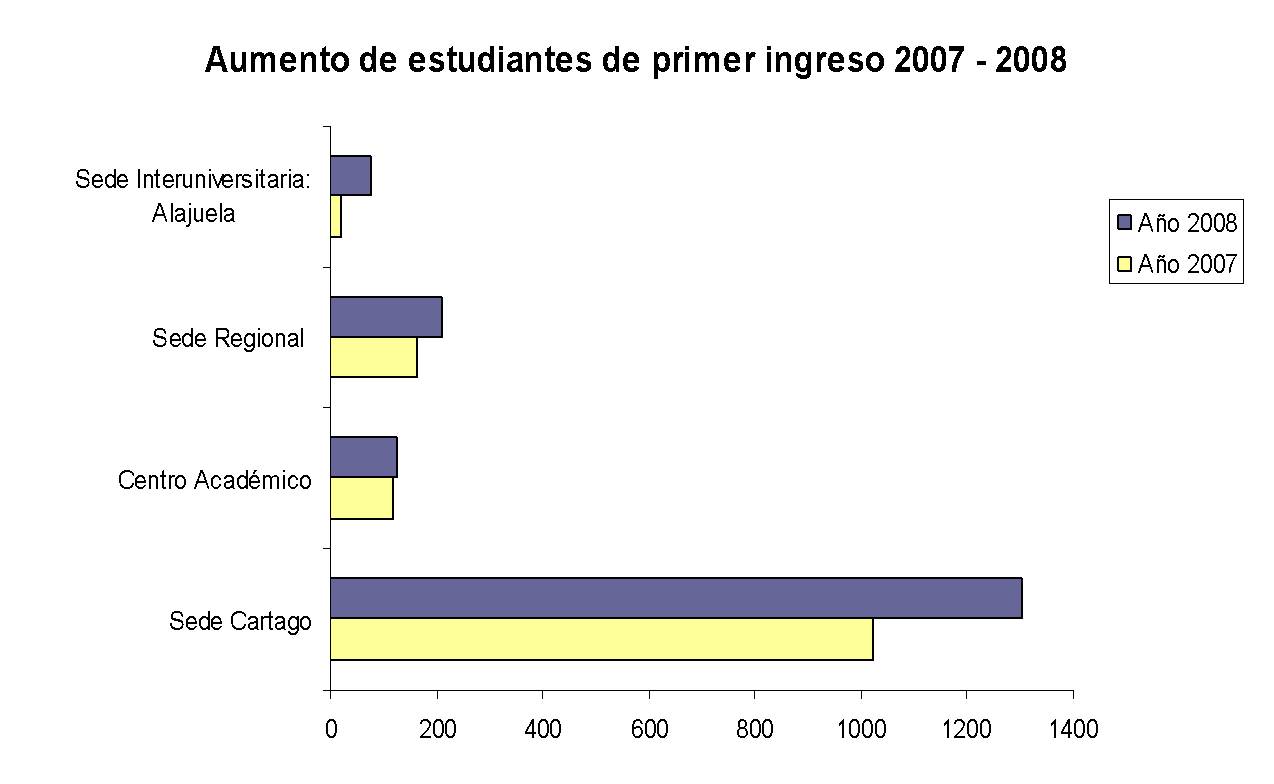 1331171829,08%